Комитет по развитию и интеллектуальной собственности (КРИС)Двадцать третья сессияЖенева, 20 – 24 мая 2019 г. ПРЕДЛОЖЕНИЯ СЕКРЕТАРИАТА ОТНОСИТЕЛЬНО СПОСОБОВ И СТРАТЕГИЙ ВЫПОЛНЕНИЯ РЕКОМЕНДАЦИЙ, ПРИНЯТЫХ ПО РЕЗУЛЬТАТАМ НЕЗАВИСИМОГО АНАЛИЗА И ВОЗМОЖНЫЕ ВАРИАНТЫ ПРОЦЕДУР ПРЕДСТАВЛЕНИЯ ОТЧЕТНОСТИ И ПРОВЕДЕНИЯ ОБЗОРА подготовлены Секретариатом Комитет по развитию и интеллектуальной собственности (КРИС), рассматривая на своей двадцать второй сессии, состоявшейся 19-23 ноября 2018 г., замечания и предложения государств-членов относительно способов и стратегий выполнения рекомендаций, принятых по результатам независимого анализа, постановил, что:“[…] Секретариат, руководствуясь замечаниями и предложениями, полученными от государств-членов, предложит на рассмотрение Комитета на следующей сессии КРИС «способы и стратегии выполнения» принятых рекомендаций.  Секретариат также предложит возможные варианты «процедур представления отчетности и проведения обзора» по выполнению таких рекомендаций. Настоящий документ подготовлен во исполнение данного поручения.  В первой части документа представлено предложение Секретариата относительно способов и стратегий выполнения принятых рекомендаций.  Данное предложение учитывает все замечания и предложения, полученные от государств-членов.  Во второй части документа представлены возможные варианты процедур представления отчетности и проведения обзора по выполнению таких рекомендаций.Подборка всех замечаний и предложений в отношении дальнейших действий по определению способов и стратегий выполнения рекомендаций содержится в приложении I к настоящему документу. В целях облегчения работы Комитета по рассмотрению данного документа предпринимается попытка выявить сходства и различия в этих замечаниях и предложениях.СПОСОБЫ И СТРАТЕГИИ ВЫПОЛНЕНИЯ При подготовке настоящего предложения Секретариат принял во внимание замечания и предложения государств-членов, представленные в документах CDIP/21/11, CDIP/22/4 Rev. и CDIP/23/3, а также свои ответы на рекомендации, принятые по результатам независимого анализа, содержащиеся в документе CDIP/19/3.В данном предложении представлены 15 стратегий выполнения в отношении девяти рекомендаций.  По каждой из этих стратегий Секретариат предлагает соответствующий способ выполнения с описанием необходимых для этого действий.В большинстве случаев одна стратегия частично или полностью подходит для выполнения нескольких рекомендаций.  Таким образом, Секретариат предлагает выполнять эти рекомендации, когда это применимо, на междисциплинарной основе.  В том случае, когда одна стратегия частично или полностью подходит для выполнения более чем одной рекомендации, соответствующие рекомендации группируются в третьем столбце приведенной ниже таблицы.  Для удобства рекомендации представлены в приложении II к настоящему документу.Следует напомнить о том, что на своей восемнадцатой сессии КРИС отметил, что представленные в документе рекомендации адресованы различным субъектам, участвующим в реализации ПДР, а именно государствам-членам, Комитету и Секретариату.  В связи с этим, когда рекомендация полностью или частично адресована КРИС или государствам-членам, Секретариат предлагает способы и стратегии исключительно с целью облегчения ее выполнения.  Вместе с тем для полного выполнения этих рекомендаций от соответствующих субъектов могут потребоваться дальнейшие действия, при этом субъекты, а именно, КРИС и государства-члены, имеют полное право решать, какие именно дополнительные действия им необходимо предпринять.С учетом вышесказанного Секретариат предлагает Комитету обсудить следующие способы и стратегии выполнения:ВАРИАНТЫ ПРОЦЕДУР ПРЕДСТАВЛЕНИЯ ОТЧЕТНОСТИ И ПРОВЕДЕНИЯ ОБЗОРА При подготовке настоящего предложения Секретариат принял во внимание замечания и предложения государств-членов, представленные в документах CDIP/21/11 и CDIP/22/4 Rev.Как отмечается в п. 7 выше, одни рекомендации адресованы государствам-членам, другие – Комитету, а третьи – Секретариату. В этой связи следует напомнить, что на своей девятнадцатой сессии Комитет постановил, чтобы Секретариат «ежегодно предоставлял отчеты о ходе выполнения принятых рекомендаций, которые его касаются»  .  Предложенные Секретариатом варианты процедур представления отчетности и проведения обзора прежде всего касаются способов и стратегий реализации, в тех случаях, когда ответственность за реализацию возложена на Секретариат.  В тех случаях, когда ответственность за реализацию возложена государства-члены или КРИС, представление отчетности и проведение обзора будет адекватным образом включено в процедуру, предложенную ниже.  В том, что касается мероприятий государств-членов или Комитета, в отношении которых может потребоваться иная методология представления отчетности и проведения обзора, Секретариату могут потребоваться указания от соответствующего субъекта относительно того, как удовлетворить эти конкретные потребности. Представление отчетности и проведение обзора представляет собой двухэтапную процедуру, в ходе которой оценивается достаточность принятых мер для реализации: (i) первый этап или этап «представления отчетности» заключается в предоставлении Комитету информации о соответствующих мероприятиях; и (ii) второй этап или этап «проведения обзора» заключается в оценке их эффективности Комитетом.Таким образом, предложение Секретариата, представленное ниже, включает варианты для (А) представления отчетности и (B) проведения обзора.ВАРИАНТЫ ДЛЯ ПРЕДСТАВЛЕНИЯ ОТЧЕТНОСТИ Предлагаются следующие два варианта для представления отчетности: Вариант I:  Использование существующей отчетной документации Процедура представления отчетности будет интегрирована в уже существующий механизм отчетности.  В отчеты о ходе реализации проектов, которые ежегодно представляются Комитету для рассмотрения на его второй сессии, будет добавлен  новый раздел о «проведении независимого анализа».  Кроме того, Секретариат продолжит практику информирования о всех касающихся ПДР мероприятиях, в том числе мероприятиях по проведению независимого анализа, иными способами, когда в этом будет возникать необходимость.    Вариант II: Подготовка отдельного отчетного документа В качестве альтернативы Секретариат будет ежегодно представлять Комитету для рассмотрения на его второй сессии документ, специально посвященный отчету о ходе выполнения рекомендаций.  В отчете будет содержаться подробная информация о мерах, принятых в рамках стратегии реализации.  ВАРИАНТЫ ПРОВЕДЕНИЯ ОБЗОРА Предлагается также два варианта проведения обзора.  Однако они не являются взаимоисключающими и, как следствие, могут проводиться одновременно.Вариант I:  Обзор по завершении мероприятия  По завершении каждого из мероприятий в рамках стратегии реализации Секретариат будет представлять Комитету отчет о его независимой оценке.  В отчете будет содержаться оценка проведенного мероприятия, обзор извлеченных уроков и информация о дальнейших мерах, если в таковых возникнет необходимость.  Вариант II: Обзор по результатам выполнения рекомендаций Секретариат будет периодически представлять независимый обзор о ходе выполнения рекомендаций.  В обзоре будет содержаться оценка последствий выполнения рекомендаций для государств-членов, Комитета и Организации и указываться, достигнуты ли цели рекомендаций, извлечены ли уроки в ходе их выполнения, и существуют ли возможности для улучшения.  Настоящий обзор будет использован Комитетом для критической оценки достоинств и недостатков способов и стратегий реализации.  КРИС предлагается рассмотреть информацию, содержащуюся в настоящем документе.
[Приложения следуют]ПОДБОРКА ЗАМЕЧАНИЙ И ПРЕДЛОЖЕНИЙ ГОСУДАРСТВ-ЧЛЕНОВ В ОТНОШЕНИИ ДАЛЬНЕЙШИХ ДЕЙСТВИЙ ПО ОПРЕДЕЛЕНИЮ СПОСОБОВ И СТРАТЕГИЙ ВЫПОЛНЕНИЯ РЕКОМЕНДАЦИЙ, ПРИНЯТЫХ ПО РЕЗУЛЬТАТАМ НЕЗАВИСИМОГО АНАЛИЗА1. Достигнутые успехи в работе КРИС необходимо закрепить, организовав обсуждение более высокого уровня для рассмотрения возникающих потребностей и обсуждения работы Организации, связанной с решением новых проблем, связанных с ПИС. Комитету также следует содействовать обмену информацией между государствами-членами об их стратегиях, передовой практике и опыте решения проблем в области ИС и развития. 2. Государствам-членам следует принять меры для решения остающихся вопросов, связанных с мандатом Комитета и реализацией механизма координации3. ВОИС должна продолжать обеспечивать эффективную координацию, мониторинг, оценку и выполнение РПДР и представление отчетности по ним. Следует усилить роль ОКПДР в координации работы по выполнению ПДР. 4. При выполнении РПДР КРИС должен рассматривать оптимальные способы реагирования на новые обстоятельства и возникающие проблемы развития, стоящие перед системой ИС. Это должно сочетаться с активным участием других учреждений ООН в области развития, позволяющим использовать их компетенции для выполнения РПДР и в интересах достижения ЦУР. 6. Государствам-членам рекомендуется улучшать координацию действий между своими миссиями в Женеве и их собственными ведомствами ИС и другими государственными органами в интересах выработки согласованного подхода к вопросам повестки дня КРИС и повышения осведомленности о важности ПДР. Необходимо обеспечивать более высокий уровень участия в работе Комитета национальных экспертов. КРИС должен проанализировать формы информирования о работе по выполнению РПДР, проводимой на национальном уровне. 7. Государствам-членам рекомендуется формулировать, с учетом своих национальных нужд, новые проектные предложения, выносимые на рассмотрение КРИС. Им следует подумать о создании механизма предоставления отчетов о накопленном опыте и передовой практике успешного выполнения проектов и мероприятий в рамках ПДР. Такой механизм должен включать периодический анализ устойчивости завершенных проектов и/или проектов, включенных в основную деятельность Организации, а также анализ эффективности таких проектов для получателей помощи. ВОИС должна создать базу данных, содержащую информацию об опыте и передовой практике, накопленных в ходе выполнения проектов ПДР.8. Будущая работа по разработке новых проектов должна иметь модульный и адаптируемый характер и учитывать уровень знаний получателей и их способность освоить и применить получаемые знания. При реализации проектов на национальном уровне ВОИС должна стремиться к тесному партнерству с учреждениями ООН и другими организациями для повышения эффективности, комплексности и устойчивости проектов.9. ВОИС должна уделять больше внимания вопросам найма экспертов, хорошо знающих социально-экономические условия стран-получателей помощи. Страны-получатели помощи должны обеспечивать высокую степень внутренней координации между различными национальными органами, чтобы способствовать реализации и долгосрочной устойчивости проектов.10. Отчеты о ходе реализации проектов, представляемые в КРИС Секретариатом, должны включать детальную информацию об использовании при реализации проектов ПДР финансовых и кадровых ресурсов. Следует избегать одновременного назначения одного руководителя на несколько проектов.12. Государствам-членам и Секретариату следует рассмотреть способы более эффективного распространения информации о ПДР и ее выполнении. [Приложение II следует]РЕКОМЕНДАЦИИ, ПРИНЯТЫЕ ПО РЕЗУЛЬТАТАМ НЕЗАВИСИМОГО АНАЛИЗА 1. Прогресс в работе КРИС необходимо закрепить, организовав дебаты на более высоком уровне для рассмотрения возникающих потребностей и обсуждения работы Организации по новым проблемам, связанным с ПИС.  Комитету также следует облегчать обмен стратегиями и передовой практикой государств-членов, имеющих опыт решения проблем в области ИС и развития.2. Государствам-членам следует принять меры по решению вопросов, связанных с мандатом Комитета и реализацией механизма координации.3. ВОИС должна продолжать обеспечивать эффективную координацию, мониторинг, оценку и выполнение РПДР и представление отчетности по ним.  Следует усилить роль ОКПДР в координации выполнения ПДР.4. При выполнении РПДР КРИС должен рассматривать оптимальные способы реагирования на новые обстоятельства и возникающие проблемы развития, стоящие перед системой ИС.  Это должно сочетаться с активным участием других учреждений ООН в области развития, позволяющим использовать их компетенции для выполнения РПДР и в интересах достижения ЦУР.6. Государствам-членам рекомендуется улучшать координацию между своими миссиями в Женеве и ведомствами ИС и другими государственными органами в столицах, чтобы иметь согласованный подход к работе с КРИС и повышению осведомленности о пользе ПДР.  В работе Комитета необходимо обеспечивать более высокий уровень участия национальных экспертов.  КРИС должен рассмотреть порядок представления отчетов о деятельности на национальном уровне, направленной на выполнение РПДР.7. Государствам-членам рекомендуется формулировать – с учетом своих национальных нужд – новые проектные предложения для рассмотрения КРИС.  Им следует подумать о создании механизма предоставления отчетов о накопленном опыте и передовой практике успешного выполнения проектов и мероприятий в рамках ПДР.  Этот механизм отчетности должен предусматривать периодический анализ устойчивости завершенных проектов и/или проектов, включенных в основную деятельность Организации, а также анализ воздействия таких проектов на бенефициаров.  ВОИС должна создать базу данных накопленного опыта и передовой практики, выявленных в ходе выполнения проектов ПДР.8. Дальнейшая работа по подготовке новых проектов должна иметь модульный и адаптируемый характер и учитывать имеющийся у бенефициаров потенциал освоения технологий и уровень компетенции.  При реализации проектов на национальном уровне ВОИС должна стремиться к тесному партнерству с учреждениями ООН и другими организациями для повышения эффективности, комплексности и устойчивости.  Следует более активно применять существующие подходы для координации и формирования партнерств с другими соответствующими учреждениями ООН и организациями в целях повышения эффективности, комплексности и устойчивости проектов ПДР.9. ВОИС должна уделять больше внимания найму экспертов, хорошо знающих социально-экономические условия стран – получателей помощи.  Страны-бенефициары должны обеспечивать высокую степень внутренней координации между различными национальными органами, чтобы способствовать реализации и долгосрочной устойчивости проектов.10. Отчеты о ходе реализации проектов, представляемые в КРИС Секретариатом, должны включать детальную информацию об использовании финансовых и людских ресурсов в связи с проектами ПДР.Следует избегать одновременного назначения одного руководителя на несколько проектов.12. Государствам-членам и Секретариату следует рассмотреть способы более эффективного распространения информации о ПДР и ее выполнении.[Конец приложения и документа]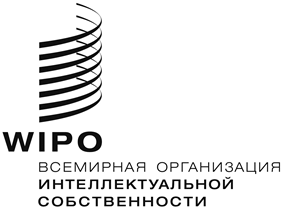 RCDIP/23/8CDIP/23/8CDIP/23/8ОРИГИНАЛ:  АНГЛИЙСКИЙОРИГИНАЛ:  АНГЛИЙСКИЙОРИГИНАЛ:  АНГЛИЙСКИЙДАТА:  14 МАРТА 2019 Г.ДАТА:  14 МАРТА 2019 Г.ДАТА:  14 МАРТА 2019 Г.Стратегии выполнения Способы выполненияРекомендации, принятые по результатам независимого анализаДальнейшее включение в повестку дня нового пункта «ИС и развитие» для обсуждения на высоком уровне работы Организации по новым проблемам, связанным с ИС.  Государствам-членам предлагается представить темы для обсуждения, которые будут включены в перечень тем для рассмотрения по пункту повестки дня «ИС и развитие».  Комитет, в частности, рассмотрит вопрос о том, как наилучшим образом реагировать на меняющиеся обстоятельства и возникающие проблемы в области развития, с которыми сталкивается система ИС.  В целях обеспечения более содержательного обсуждения государства-члены могут назначать национальных экспертов для участия в сессиях КРИС.  Кроме того, для участия в этих обсуждениях также можно приглашать ведущих ученых, представителей гражданского общества и других органов ООН и МПО.  Это обогатит обмен мнениями и повысит осведомленность о ПДР.– При выборе темы для рассмотрения в рамках пункта повестки дня «ИС и развитие» на будущих сессиях КРИС государства-члены будут учитывать, что обсуждение должно проводиться на «высоком уровне» и касаться новых проблем, связанных с ИС.  – Секретариат, если от него потребуется подготовка презентации или иных материалов по обсуждаемой теме, будет готовить презентацию с целью ответа на вопрос о том, как с учетом глобальных тенденций в области развития наилучшим образом реагировать на меняющиеся обстоятельства и возникающие проблемы, с которыми сталкивается система ИС.  – При подготовке к сессии Секретариат будет делиться соответствующей информацией с национальными экспертами, назначенными для участия в обсуждении государствами-членами. – Для участия в каждом обсуждении по пункту повестки дня «ИС и развитие», в зависимости от рассматриваемого вопроса, Секретариат в консультации с председателем КРИС, будет предлагать кандидатуры соответствующих ученых, представителей промышленности и гражданского общества, а также других органов ООН и МПО.  Секретариат будет организовывать их участие и обмен информацией об участниках через веб-сайт ВОИС (а именно, через веб-страницу, посвященную реестру тем, которые будут рассматриваться в рамках пункта повестки дня «ИС и развитие»).1 (КРИС)4 (КРИС)6 (Государства-члены и КРИС)12 (Государства-члены и Секретариат)Три однодневные международные конференции по теме ИС и развития, которые будут проводиться раз в два года в соответствии с решением КРИС, принятым на его двадцать второй сессии, также могут служить форумом для организации дебатов на более высоком уровне для рассмотрения новых проблем, связанных с ИС.  Такие конференции станут форумом для более открытого обсуждения, в котором примут участие не только государства-члены, но и представители научных кругов, гражданского общества и различных МПО, с тем чтобы внести свой вклад в эти обсуждения, которые способствуют распространению информации о ПДР.– Секретариат будет готовить программу конференций таким образом, чтобы она соответствовала требованию о проведении дебатов на «высоком уровне» и касалась новых проблем, связанных с ИС.  – Для каждой конференции Секретариат будет подбирать докладчиков, исходя из принципов разнообразия и сбалансированности применительно, в частности, к их профессиональному опыту, региону, полу и т. д.– Секретариат также будет распространять информацию о конференциях через свой веб-сайт и использовать социальные сети для стимулирования интереса и охвата более широкой аудитории.– В контексте конференций Секретариат будет организовывать параллельные мероприятия с целью активизации дебатов на высоком уровне и обсуждения дополнительных ориентиров.– Секретариат будет активизировать свою текущую деятельность по организации и участию в тематических региональных мероприятиях и совещаниях по вопросам, связанным с темой обсуждения на соответствующей конференции.  Эта деятельность будет осуществляться с целью включения региональных вопросов для рассмотрения на такой конференции.1 (КРИС)4 (КРИС)12 (Государства-члены и Секретариат)В повестку дня КРИС может быть добавлен подпункт в пункте повестки дня «ИС и развитие», с тем чтобы государства-члены могли на добровольной основе обмениваться опытом решения проблем в области ИС и развития, включая осуществление проектов ПДР.  Этот подпункт повестки откроет возможность для обмена стратегиями, извлеченными уроками и передовой практикой государств-членов в области ИС и развития.– Перед каждой сессией КРИС Секретариат будет предлагать государствам-членам через региональных координаторов выразить мнение относительно своей заинтересованности в обмене опытом по вопросам ИС и развития.– У заинтересованных государств-членов будет запрашиваться мнение относительно тем, которые они хотели бы обсудить. В соответствующих случаях презентации государств-членов могут опираться на результаты обсуждений государств-членов в контексте веб-форума по вопросам технической помощи. – Секретариат будет включать список заинтересованных государств-членов и темы их выступлений в повестку дня сессии в рамках нового подпункта повестки дня.– На каждой сессии КРИС соответствующие государства-члены будут выступать с презентациями о своем опыте, а затем обмениваться мнениями в рамках Комитета.– Секретариат будет размещать презентации государств-членов и краткую информацию о ходе обсуждения и выводы на веб-сайте ВОИС.1 (КРИС)6 (Государства-члены и КРИС)7 (Государства –члены, КРИС и Секретариат)Представители учреждений системы ООН, других МПО и НПО могут приглашаться на сессии КРИС для обмена опытом в области достижения ЦУР.  Основой для этого послужит существующий подход ВОИС к поощрению других субъектов для участия в совещаниях и мероприятиях, организуемых ВОИС.– Секретариат будет предлагать государствам-членам приглашать в КРИС представителей других учреждений ООН или МПО для обмена опытом в деле выполнения ЦУР.– Если такое предложение будет одобрено Комитетом, Секретариат будет обеспечивать участие соответствующей организации в работе следующей сессии КРИС.1 (КРИС)4 (КРИС)12 (Государства-члены и Секретариат)ВОИС может активизировать свою текущую деятельность по взаимодействию с другими МПО, учреждениями системы ООН и НПО (например, в рамках ежегодного консультативного совещания Генерального директора и аккредитованных НПО; участия в осуществлении Повестки дня на период до 2030 г.).  ВОИС будет продолжать участвовать в мероприятиях и совещаниях, связанных с ИС и вопросами развития, обмениваться мнениями и содействовать повышению осведомленности о ПДР.– Секретариат будет продолжать отслеживать мероприятия и совещания, организуемые другими учреждениями системы ООН, МПО и НПО для обсуждения тем, связанных с ИС и развитием, и принимать в них участие.– Секретариат будет информировать КРИС о проведении таких мероприятий (например, в отчетах о ходе работы) с учетом их актуальности, когда это необходимо.1 (КРИС)4 (КРИС)12 (Государства-члены и Секретариат)Секретариат может представлять Комитету оценки воздействия отдельных завершенных проектов ПДР.– Секретариат будет ежегодно проводить оценку воздействия завершенного проекта ПДР.– Оценка воздействия позволит определить долгосрочность воздействия проекта на страны-бенефициары, а также устойчивость его результатов.– Государства-члены смогут представлять свои просьбы по данному вопросу.– Секретариат будет проводить оценку внутри Организации или поручать ее внешнему аналитику.3 (Секретариат) 7 (Государства-члены, КРИС и Секретариат)На основе отчетов об оценке завершенных проектов ОКПДР может создать базу данных для систематического обобщения основных извлеченных уроков и передовой практики по реализации проектов ПДР.  Эта база данных будет опубликована на веб-сайте ВОИС для ознакомления.– ОКПДР будет собирать информацию об извлеченных уроках и передовой практике по реализации проектов ПДР с помощью новой базы данных или существующей базы данных, если это необходимо.– Информация, подлежащая включению в базу данных, будет поступать, в частности, из отчетов о завершении проектов и результатах их оценки. – Более подробная информация о структуре и функциях базы данных будет направляться государствам-членам в документе, который будет представляться Комитету.3 (Секретариат)7 (Государства-члены, КРИС и Секретариат)12 (Государства-члены и Секретариат)ОКПДР может организовывать мероприятия в целях повышения осведомленности о ПДР и тем самым поощрения к сотрудничеству по вопросам ПДР и КРИС различных субъектов (например, базирующихся в Женеве делегатов, представителей ведомств ИС, других национальных органов, представителей гражданского общества и промышленности).  – ОКПДР совместно с региональными бюро будет организовывать мероприятия в целях повышения осведомленности о ПДР и ее осуществлении, а также о результатах реализации проектов и мероприятий.– Эта деятельность будет требовать совместного участия различных субъектов (например, базирующихся в Женеве делегатов, представителей ведомств ИС, других национальных органов, представителей гражданского общества и промышленности) в вопросах, связанных с ПДР и деятельностью КРИС.– Если деятельность будет носить региональный характер, то ОКПДР будет тесно сотрудничать с соответствующими региональными координаторами.3 (Секретариат)6 (Государства-члены и КРИС)12 (Государства –члены и Секретариат)ОКПДР может организовывать информационные брифинги и учебные занятия для обеспечения более конструктивного участия и взаимодействия в рамках деятельности по ПДР, включая обсуждения КРИС, и удовлетворения потребностей государств-членов.  На занятиях могут рассматриваться конкретные вопросы существа, связанные с ПДР (например, техническая помощь, передача технологий), или процедурные вопросы, касающиеся КРИС (например, подготовка предложений по проектам), если это сочтет уместным Секретариат, или если об этом попросят государства-члены.– ОКПДР, в случае необходимости, будет проводить информационные брифинги по ключевым вопросам ПДР и КРИС.  – Брифинги будут открыты для участия всех государств-членов.– ОКПДР будет организовывать брифинги в сотрудничестве с соответствующими секторами ВОИС.  ОКПДР будет использовать существующие в Организации механизмы (например, WIPO Match) с целью определения конкретных потребностей государств-членов и предлагать меры по их удовлетворению.  – Государства-члены могут также просить Секретариат об организации информационных брифингов по конкретным темам.3 (Секретариат) 7 (Государства-члены, КРИС и Секретариат)В качестве первого шага в отборе стран-бенефициаров такого проекта Секретариат может провести оценку потенциала освоения технологий и уровня компетенции стран, выразивших намерение участвовать в каком-либо проекте ПДР.  Эта оценка будет проводиться на основе существующего подхода Секретариата к отбору стран-бенефициаров в соответствии с критериями, включенными в предложенные проекты ПДР, с тем чтобы убедиться в том, что страны-бенефициары обладают необходимым потенциалом освоения технологий и могут извлекать долгосрочные выгоды из данного проекта.– В качестве первого шага во всех будущих проектах ПДР Секретариат будет проводить оценку потенциала освоения технологий и уровня компетенции государств-членов, выразивших намерение участвовать в проекте в качестве стран-бенефициаров.– Руководитель проекта будет тесно сотрудничать с представителями каждого обратившегося государства-члена в процессе подготовки оценки, которая впоследствии будет доведена до их сведения. 8 (КРИС и Секретариат)Государства-члены могут решать, какие соответствующие учреждения ООН и другие организации могли бы участвовать в реализации проекта.  Руководитель проекта будет учитывать эту информацию при осуществлении проекта и по возможности устанавливать партнерские отношения с этими организациями в целях повышения эффективности, комплексности и устойчивости проекта.– В ходе обсуждения в рамках КРИС проектных предложений государства-члены будут решать, какие, по их мнению, учреждения ООН и другие организации должны привлекаться к осуществлению проекта в случае необходимости. – Комитет будет рассматривать эту информацию вместе с проектным предложением.– После утверждения проектного предложения руководитель проекта будет разрабатывать стратегию его выполнения с учетом данной информации.  В этой связи руководитель проекта будет проводить обзор проделанной работы и исследований, подготовленных соответствующими организациями.– Руководитель проекта по возможности будет устанавливать партнерские отношения с соответствующими организациями.  – Информация о партнерских отношениях с другими организациями, если таковые имеются, будет включаться в отчеты о ходе работы, ежегодно представляемые Комитету.7 (Государства-члены, КРИС и Секретариат)8 (КРИС и Секретариат)12 (Государства-члены и Секретариат)С целью уделения большего внимания ВОИС вопросам найма экспертов, хорошо знающих социально-экономические условия стран-получателей помощи, Секретариат будет стремиться расширить реестр консультантов.– Все соответствующие сектора ВОИС, включая региональные бюро и Отдел экономики и статистики, будут сотрудничать с целью включения новых экспертов, хорошо знающих социально-экономические условия развивающихся стран, в свой реестр консультантов.  – Государства-члены могут вносить на рассмотрение ОКПДР свои предложения по кандидатурам экспертов для их включения в реестр консультантов.  – Секретариат будет включать предложенных экспертов в свой реестр консультантов после оценки соответствующего предложения.9 (Государства-члены и Секретариат)В дополнение к бюджетной информации о расходах, связанных и не связанных с персоналом, и показателю освоения средств по проектам ПДР, который в настоящее время включается в отчеты о ходе реализации проектов, Секретариат может также включить подробную информацию о бюджетных и фактических расходах.  Кроме того, в отчетах о ходе реализации проектов может конкретно указываться, каким образом стратегия реализации проектов ПДР адаптируется к потребностям каждой страны-бенефициара.– Структура отчетов о ходе реализации проектов будет изменена с целью: (i) включения раздела с информацией о бюджетных и фактических расходах, отраженных в отчете по каждому текущему проекту ПДР; и (ii) указания на то, каким образом стратегия реализации проекта адаптируется к потребностям каждой страны-бенефициара.8 (КРИС И Секретариат)10 (Секретариат)Секретариат может взять на себя обязательство не поручать одному и тому же руководителю будущие проекты ПДР.  В случае назначения одного и того же руководителя на несколько одновременно осуществляемых проектов ПДР Секретариат проинформирует Комитет об основаниях для такого назначения.– Секретариат будет прилагать все усилия, чтобы по возможности избежать назначения одного и того же руководителя на несколько одновременно осуществляемых проектов ПДР.– Если одному и тому же руководителю будет поручено осуществление нескольких текущих проектов, то Секретариат представит информацию о причинах такого назначения на рассмотрение Комитета.10 (Секретариат)ВОИС может развивать существующие методы распространения информации о ПДР, ее выполнении и других видах связанной с развитием деятельности, такие как широкое освещение ПДР в материалах, размещаемых на регулярно обновляемом веб-сайте ВОИС; использование социальных сетей (например, видеороликов в YouTube об итогах сессии КРИС; информации в Twitter); интернет-трансляций мероприятий; освещение вопросов развития в учебных курсах, проводимых Академией ВОИС; реализация проектов в рамках ПДР и публикации материалов по этой тематике.– Секретариат подготовит новый курс дистанционного обучения по вопросам ПДР, основным аспектам ее выполнения, достигнутым результатам, текущей деятельности, роли и функциям КРИС и ключевым темам обсуждений, который будет предложен в рамках Академии ВОИС.  Секретариат разработает курс, который после его завершения будет включен в каталог курсов дистанционного обучения Академии ВОИС.– По просьбе государств-членов ОКПДР будет организовывать мероприятия, способствующие углублению понимания ПДР.– На основе базы данных об извлеченных уроках, упомянутой в стратегии реализации 7, ВОИС разработает онлайн-платформу для облегчения поиска заинтересованными сторонами информации и статистических данных о проектах ПДР (в частности, о тематике, регионе, дате завершения или выполняемых рекомендациях ПДР).– ВОИС подготовит серию публикаций о результатах и исследованиях по тематике ПДР12 (Государства – члены и Секретариат)Группа B (первое предложение) МексикаПеруГруппа B (второе предложение)Южная Африка (первое предложение)УгандаЮжная Африка (второе предложение)Группа B предлагает провести заседания для обмена информацией по теме «ИС и инновации: национальные инновационные стратегии и роль охраны ИС в обеспечении инновационной деятельности» и по другим новым вопросам, связанным с правами ИС. Такие заседания должны быть организованы в рамках нового пункта повестки дня Комитета «ИС и развитие» и проходить на сессиях Комитета. Группа B считает, что такие обсуждения будут полезны, если в них примут участие национальные эксперты, непосредственно знакомые с этой проблематикой и работающие в этой области. Такой подход к выполнению рекомендации будет способствовать обмену информацией между государствами-членами о стратегиях и передовой практике решения вопросов, касающихся ИС и развития. В связи с рекомендацией 1 необходимо решить практические вопросы организации и определить тематику обсуждения высокого уровня. Кроме того, необходимо определить оптимальные сроки проведения этой работы. Возможно, что лучшее время для обеспечения участия представителей высокого уровня является ежегодная сессия Генеральной Ассамблеи ВОИС. Это позволит привлечь к участию высокопоставленных должностных лиц и, в принципе, не потребует дополнительных затрат. Учитывая естественную связь между работой КРИС и вопросами развития, обсуждение могло бы быть посвящено определению мер и способов оптимизации положительной роли ИС с точки зрения развития или, более конкретно, достижения целей устойчивого развития (ЦУР). Темы обсуждения могли бы касаться следующих трех основных областей:  (1) укрепление и охрана системы ИС;  (2) наращивание потенциала для обеспечения оптимального использования ИС;  и (3) сотрудничество в целях содействия инновациям на основе НИОКР. КРИС мог бы начать с рассмотрения этих тем в рамках пункта повестки дня «Интеллектуальная собственность и развитие».Перу поддерживает идею обмена информацией между государствами-членами о стратегиях и передовом опыте решения вопросов ИС и развития. В связи с этим необходимо обеспечить возможность обмена опытом в ходе сессий КРИС. Однако эти вопросы необходимо включить в план работы, для которого будут установлены конкретные сроки. Новый пункт «Интеллектуальная собственность и развитие» включенный недавно в повестку дня Комитета, дает отличную возможность для обсуждения на высоком уровне новых проблем и позволяет государствам-членам обмениваться информацией о стратегиях, передовой практике и опыте решения проблем в области ИС и развития. В этой связи уместно упомянуть предложение Африканской группы о проведении раз в два года международной конференции «ИС и развитие» [см. документ CDIP19/7], в рамках проводилось бы обсуждение более высокого уровня с участием национальных экспертов стран, использующих систему ИС и понимающих сложности внедрения и применения механизмов ИС в интересах развития. Предложения и замечания экспертов позволят Комитету лучше понять, в каком направлении развивается система ИС и какое влияние она оказывает в конкретных странах, и прежде всего осознать возникающие в этой связи препятствия, которые нередко зависят от условий конкретной страны.Чтобы такое обсуждение вопросов на более высоком уровне оказалось успешным, КРИС необходимо будет привлекать не только делегатов государств-членов в ВОИС или представителей Секретариата, но и ведущих ученых, представителей гражданского общества и других учреждений и специализированных органов Организации Объединенных Наций – в частности, таких как Группа высокого уровня при Генеральном секретаре ООН по вопросам доступа к лекарствам, Секретариат Конвенции о биологическом разнообразии и ФАО.Привлечение других учреждений ООН на самых высоких уровнях могло бы стать средством, позволяющим вносить в мировое обсуждение вопросов ИС в ВОИС и за ее пределами более обоснованную парадигму развития.  Такое взаимодействие могло бы обеспечить большее соответствие работы ВОИС принципам содействия развитию, лежащим в основе деятельности системы ООН в целом. Н/ДАналогичные предложения:-Группа B, Мексика и Перу согласны с тем, что «обсуждение вопросов на более высоком уровне» могло бы проводиться в рамках нового пункта повестки дня КРИС «ИС и развитие».-Группа B и Мексика предложили к обсуждению вопросы, относящиеся к теме «ИС и инновации».-Группа B и Южная Африка (первое предложение) упомянули вопрос о привлечении национальных экспертов.-Группа B, Мексика и Перу согласны с тем, что «обсуждение вопросов на более высоком уровне» могло бы проводиться в рамках нового пункта повестки дня КРИС «ИС и развитие».-Группа B и Мексика предложили к обсуждению вопросы, относящиеся к теме «ИС и инновации».-Группа B и Южная Африка (первое предложение) упомянули вопрос о привлечении национальных экспертов.-Группа B, Мексика и Перу согласны с тем, что «обсуждение вопросов на более высоком уровне» могло бы проводиться в рамках нового пункта повестки дня КРИС «ИС и развитие».-Группа B и Мексика предложили к обсуждению вопросы, относящиеся к теме «ИС и инновации».-Группа B и Южная Африка (первое предложение) упомянули вопрос о привлечении национальных экспертов.-Группа B, Мексика и Перу согласны с тем, что «обсуждение вопросов на более высоком уровне» могло бы проводиться в рамках нового пункта повестки дня КРИС «ИС и развитие».-Группа B и Мексика предложили к обсуждению вопросы, относящиеся к теме «ИС и инновации».-Группа B и Южная Африка (первое предложение) упомянули вопрос о привлечении национальных экспертов.-Группа B, Мексика и Перу согласны с тем, что «обсуждение вопросов на более высоком уровне» могло бы проводиться в рамках нового пункта повестки дня КРИС «ИС и развитие».-Группа B и Мексика предложили к обсуждению вопросы, относящиеся к теме «ИС и инновации».-Группа B и Южная Африка (первое предложение) упомянули вопрос о привлечении национальных экспертов.-Группа B, Мексика и Перу согласны с тем, что «обсуждение вопросов на более высоком уровне» могло бы проводиться в рамках нового пункта повестки дня КРИС «ИС и развитие».-Группа B и Мексика предложили к обсуждению вопросы, относящиеся к теме «ИС и инновации».-Группа B и Южная Африка (первое предложение) упомянули вопрос о привлечении национальных экспертов.Другие предложения:-Мексика высказала идею о том, что обсуждение могло бы проводиться на Генеральной Ассамблее ВОИС.  Она предложила три возможные темы такого обсуждения: (1) укрепление и охрана систем ИС; (2) наращивание потенциала в интересах оптимального использования ИС; и (3) сотрудничество, направленное на содействие инновациям на основе НИОКР.-Южная Африка (первое предложение) считает, что «обсуждение вопросов на более высоком уровне» должно проводиться в контексте проводимой раз в два года конференции «ИС и развитие».-Уганда считает, что «обсуждение вопросов на более высоком уровне» потребует участия ведущих ученых, представителей гражданского общества, а также других учреждений и специализированных органов ООН.-Мексика высказала идею о том, что обсуждение могло бы проводиться на Генеральной Ассамблее ВОИС.  Она предложила три возможные темы такого обсуждения: (1) укрепление и охрана систем ИС; (2) наращивание потенциала в интересах оптимального использования ИС; и (3) сотрудничество, направленное на содействие инновациям на основе НИОКР.-Южная Африка (первое предложение) считает, что «обсуждение вопросов на более высоком уровне» должно проводиться в контексте проводимой раз в два года конференции «ИС и развитие».-Уганда считает, что «обсуждение вопросов на более высоком уровне» потребует участия ведущих ученых, представителей гражданского общества, а также других учреждений и специализированных органов ООН.-Мексика высказала идею о том, что обсуждение могло бы проводиться на Генеральной Ассамблее ВОИС.  Она предложила три возможные темы такого обсуждения: (1) укрепление и охрана систем ИС; (2) наращивание потенциала в интересах оптимального использования ИС; и (3) сотрудничество, направленное на содействие инновациям на основе НИОКР.-Южная Африка (первое предложение) считает, что «обсуждение вопросов на более высоком уровне» должно проводиться в контексте проводимой раз в два года конференции «ИС и развитие».-Уганда считает, что «обсуждение вопросов на более высоком уровне» потребует участия ведущих ученых, представителей гражданского общества, а также других учреждений и специализированных органов ООН.-Мексика высказала идею о том, что обсуждение могло бы проводиться на Генеральной Ассамблее ВОИС.  Она предложила три возможные темы такого обсуждения: (1) укрепление и охрана систем ИС; (2) наращивание потенциала в интересах оптимального использования ИС; и (3) сотрудничество, направленное на содействие инновациям на основе НИОКР.-Южная Африка (первое предложение) считает, что «обсуждение вопросов на более высоком уровне» должно проводиться в контексте проводимой раз в два года конференции «ИС и развитие».-Уганда считает, что «обсуждение вопросов на более высоком уровне» потребует участия ведущих ученых, представителей гражданского общества, а также других учреждений и специализированных органов ООН.-Мексика высказала идею о том, что обсуждение могло бы проводиться на Генеральной Ассамблее ВОИС.  Она предложила три возможные темы такого обсуждения: (1) укрепление и охрана систем ИС; (2) наращивание потенциала в интересах оптимального использования ИС; и (3) сотрудничество, направленное на содействие инновациям на основе НИОКР.-Южная Африка (первое предложение) считает, что «обсуждение вопросов на более высоком уровне» должно проводиться в контексте проводимой раз в два года конференции «ИС и развитие».-Уганда считает, что «обсуждение вопросов на более высоком уровне» потребует участия ведущих ученых, представителей гражданского общества, а также других учреждений и специализированных органов ООН.-Мексика высказала идею о том, что обсуждение могло бы проводиться на Генеральной Ассамблее ВОИС.  Она предложила три возможные темы такого обсуждения: (1) укрепление и охрана систем ИС; (2) наращивание потенциала в интересах оптимального использования ИС; и (3) сотрудничество, направленное на содействие инновациям на основе НИОКР.-Южная Африка (первое предложение) считает, что «обсуждение вопросов на более высоком уровне» должно проводиться в контексте проводимой раз в два года конференции «ИС и развитие».-Уганда считает, что «обсуждение вопросов на более высоком уровне» потребует участия ведущих ученых, представителей гражданского общества, а также других учреждений и специализированных органов ООН.Группа B (первое предложение) МексикаПеруГруппа B (второе предложение)Южная Африка (первое предложение)УгандаЮжная Африка (второе предложение)См. дополнение к резюме Председателя девятнадцатой сессии КРИС.Н/ДПеру поддерживает принятие мер для решения вопросов, связанных с мандатом Комитета.Вопросы решены: см. дополнение к резюме Председателя девятнадцатой сессии КРИС.Н/ДВсе профильные комитеты ВОИС: Межправительственный комитет по интеллектуальной собственности и генетическим ресурсам, традиционным знаниям и фольклору (МКГР), Постоянный комитет по патентному праву (ПКПП), Постоянный комитет по законодательству в области товарных знаков, промышленных образцов и географических указаний (ПКТЗ) и Постоянный комитет по авторскому праву и смежным правам (ПКАП) – обязаны соблюдать решение Генеральной Ассамблеи (ГА), касающиеся механизма координации.  Каждый из этих комитетов на своем заседании, которое состоится до проведения сессии ГА, должен представить Генеральной Ассамблее отчет о своей работе по реализации соответствующих рекомендаций Повестки дня в области развития.Н/ДАналогичные предложения:Другие предложения:-Группа B сослалась на дополнение к резюме Председателя девятнадцатой сессии КРИС.-Перу поддерживает принятие мер для решения вопросов, связанных с мандатом Комитета.-Уганда считает, что  профильные комитеты ВОИС (МКГР, ПКПП, ПКТЗ и ПКАП), на своих сессиях, которые будут проведены до сессии ГА, должны представить ГА отчеты о своей работе по реализации соответствующих рекомендаций ПДР.-Группа B сослалась на дополнение к резюме Председателя девятнадцатой сессии КРИС.-Перу поддерживает принятие мер для решения вопросов, связанных с мандатом Комитета.-Уганда считает, что  профильные комитеты ВОИС (МКГР, ПКПП, ПКТЗ и ПКАП), на своих сессиях, которые будут проведены до сессии ГА, должны представить ГА отчеты о своей работе по реализации соответствующих рекомендаций ПДР.-Группа B сослалась на дополнение к резюме Председателя девятнадцатой сессии КРИС.-Перу поддерживает принятие мер для решения вопросов, связанных с мандатом Комитета.-Уганда считает, что  профильные комитеты ВОИС (МКГР, ПКПП, ПКТЗ и ПКАП), на своих сессиях, которые будут проведены до сессии ГА, должны представить ГА отчеты о своей работе по реализации соответствующих рекомендаций ПДР.-Группа B сослалась на дополнение к резюме Председателя девятнадцатой сессии КРИС.-Перу поддерживает принятие мер для решения вопросов, связанных с мандатом Комитета.-Уганда считает, что  профильные комитеты ВОИС (МКГР, ПКПП, ПКТЗ и ПКАП), на своих сессиях, которые будут проведены до сессии ГА, должны представить ГА отчеты о своей работе по реализации соответствующих рекомендаций ПДР.-Группа B сослалась на дополнение к резюме Председателя девятнадцатой сессии КРИС.-Перу поддерживает принятие мер для решения вопросов, связанных с мандатом Комитета.-Уганда считает, что  профильные комитеты ВОИС (МКГР, ПКПП, ПКТЗ и ПКАП), на своих сессиях, которые будут проведены до сессии ГА, должны представить ГА отчеты о своей работе по реализации соответствующих рекомендаций ПДР.-Группа B сослалась на дополнение к резюме Председателя девятнадцатой сессии КРИС.-Перу поддерживает принятие мер для решения вопросов, связанных с мандатом Комитета.-Уганда считает, что  профильные комитеты ВОИС (МКГР, ПКПП, ПКТЗ и ПКАП), на своих сессиях, которые будут проведены до сессии ГА, должны представить ГА отчеты о своей работе по реализации соответствующих рекомендаций ПДР.Группа B (первое предложение) МексикаПеруГруппа B (второе предложение)Южная Африка (первое предложение)УгандаЮжная Африка (второе предложение)Группа B предлагает Секретариату продолжать свою работу по обеспечению эффективной координации, мониторинга, оценки выполнения РПДР и формирования соответствующей отчетности. РПДР.  Группа B отмечает значение работы, проделанной Отделом координации деятельности в рамках Повестки дня в области развития (ОКПДР) в плане содействия выполнению решений КРИС и координации подготовки отчетности, направляемой Комитету. Как было указано Секретариатом в приложении к документу CDIP/19/3, работа по выполнению рекомендации 3 уже ведется. Хотя эта рекомендация касается вопросов, входящих в компетенцию Секретариата ВОИС, Мексика вновь заявляет, что она предпочитает подход, предполагающий более тесную координацию в реализации проектов в интересах достижения конкретных целей, внедрение механизмов мониторинга, подотчетности и оценки результатов, а также обеспечение эффекта мультипликатора при реализации проектов. Назначение представителя Генерального директора по выполнению ЦУР ООН должно способствовать повышению эффективности работы ВОИС по выполнению рекомендаций ПДР и усилению положительного эффекта работы по реализации ЦУР, главным принципом которой должна быть взаимодополняемость различных мероприятий. Перу согласно с тем, что ВОИС важно и далее обеспечивать эффективную координацию, мониторинг и оценку работы по выполнению РПДР и подготовку качественных отчетов о ходе этой работы. Согласиться с тем, что ВОИС важно и далее обеспечивать эффективную координацию, мониторинг и оценку работы по выполнению РПДР и подготовку качественных отчетов о ходе этой работы. ОКПДР следует продолжать свою работу, опираясь на уже достигнутые ценные результаты, и, по мере возможности, применять подход, основанный на более тесной координации усилий при осуществлении проектов для достижения конкретных целей, а также предусматривающий мониторинг, подотчетность и оценку результатов и направленный на обеспечение эффекта мультипликатора при реализации проектов.См. подпункт (b) в отношении рекомендации 5:В отсутствие определенной увязки между 45 рекомендациями Повестки дня в области развития и тем или иным ожидаемым результатом и, кроме того, в отсутствие показателей, позволяющих контролировать степень выполнения Повестки дня в области развития, невозможно оценить степень значимости показателей Программы и бюджета для выполнения ПДР и возможность их использования для оценки степени выполнения этих рекомендаций. За 11 лет с начала выполнения Повестки дня в области развития такие показатели не разработаны. В этой связи Южная Африка внесет на двадцать третьей сессии КРИС просьбу о разработке показателей, позволяющих оценивать эффект рекомендаций Повестки дня в области развития. Независимый анализ не содержит информации о том, в каких направлениях Отделу координации деятельности в рамках Повестки дня в области развития (ОКПДР) следует усилить свою работу. ОКПДР мог бы представить сообщение о своих задачах в контексте деятельности КРИС и своем взаимодействии с другими основными программами и региональными бюро ВОИС, чтобы помочь государствам-членам определить направления совершенствования его работы. Оценка деятельности ВОИС должна осуществляться целостным и сбалансированным образом. Реализуемая ВОИС парадигма развития должна содействовать не только пониманию и охране прав ИС в соответствии с международными обязательствами стран, но и осознанию препятствий для доступа к знаниям и технологиям, которые могут возникать в развивающихся странах. Требуется искать, в частности, ответы на следующие вопросы: как техническая помощь ВОИС странам способствует их развитию (а не как можно оценить вклад технической помощи в применение международных стандартов в области ИС); включает ли техническая помощь обучение применению гибких возможностей, предусмотренных в  международной системе ИС; предполагает ли техническая помощь поддержку государств-членов в осознании как позитивных, так и негативных последствий ИС как инструмента регулирования; каковы альтернативные пути оказания помощи государствам-членам в развитии инновационного потенциала; какие антиконкурентные проявления могут вызывать права ИС и как можно предотвращать злоупотребление правами ИС?  На основании этих вопросов можно выработать ряд количественных показателей для измерения результативности технической помощи, включая разработку сценариев «при оказании/без оказания помощи» и «до оказания/после оказания помощи».Приводимая выше таблица  не является исчерпывающей, не учитывает все факторы и не позволяет сделать вывод о том, действительно ли выполнение РПДР дает какой-то эффект и что, соответственно, имеет место какой-то прогресс.В свете сказанного выше Южная Африка предлагает следующее:(a) В отсутствие определенной увязки между 45 рекомендациями Повестки дня в области развития и тем или иным ожидаемым результатом (несмотря на то, что соответствующую «отчетность» предполагается включать теперь в доклад ГД), и, кроме того, в отсутствие показателей, позволяющих контролировать степень выполнения Повестки дня в области развития, невозможно оценить степень значимости показателей Программы и бюджета для выполнения ПДР и возможность их использования для оценки степени выполнения этих рекомендаций.За 11 лет с начала выполнения Повестки дня в области развития такие показатели не разработаны. ПРОСЬБА:  Южная Африка просит Секретариат разработать показатели, позволяющие оценивать эффект рекомендаций Повестки дня в области развития. Такие предварительные показатели можно было бы подготовить для вынесения на рассмотрение Комитета на 24 сессии КРИС.   Аналогичные предложения:-Группа B, Мексика и Перу согласны с тем, что ВОИС важно и далее обеспечивать эффективную координацию и оценку работы по реализации РПДР и подготовку качественной отчетности по этим вопросам.- Мексика предлагает реализовать подход, предполагающий более тесную координацию в реализации проектов в интересах достижения конкретных целей, внедрение механизмов мониторинга, подотчетности и оценки результатов, а также обеспечение эффекта мультипликатора при реализации проектов. Эти предложения были включены во второе предложение Группы B.-Группа B, Мексика и Перу согласны с тем, что ВОИС важно и далее обеспечивать эффективную координацию и оценку работы по реализации РПДР и подготовку качественной отчетности по этим вопросам.- Мексика предлагает реализовать подход, предполагающий более тесную координацию в реализации проектов в интересах достижения конкретных целей, внедрение механизмов мониторинга, подотчетности и оценки результатов, а также обеспечение эффекта мультипликатора при реализации проектов. Эти предложения были включены во второе предложение Группы B.-Группа B, Мексика и Перу согласны с тем, что ВОИС важно и далее обеспечивать эффективную координацию и оценку работы по реализации РПДР и подготовку качественной отчетности по этим вопросам.- Мексика предлагает реализовать подход, предполагающий более тесную координацию в реализации проектов в интересах достижения конкретных целей, внедрение механизмов мониторинга, подотчетности и оценки результатов, а также обеспечение эффекта мультипликатора при реализации проектов. Эти предложения были включены во второе предложение Группы B.-Группа B, Мексика и Перу согласны с тем, что ВОИС важно и далее обеспечивать эффективную координацию и оценку работы по реализации РПДР и подготовку качественной отчетности по этим вопросам.- Мексика предлагает реализовать подход, предполагающий более тесную координацию в реализации проектов в интересах достижения конкретных целей, внедрение механизмов мониторинга, подотчетности и оценки результатов, а также обеспечение эффекта мультипликатора при реализации проектов. Эти предложения были включены во второе предложение Группы B.-Группа B, Мексика и Перу согласны с тем, что ВОИС важно и далее обеспечивать эффективную координацию и оценку работы по реализации РПДР и подготовку качественной отчетности по этим вопросам.- Мексика предлагает реализовать подход, предполагающий более тесную координацию в реализации проектов в интересах достижения конкретных целей, внедрение механизмов мониторинга, подотчетности и оценки результатов, а также обеспечение эффекта мультипликатора при реализации проектов. Эти предложения были включены во второе предложение Группы B.-Группа B, Мексика и Перу согласны с тем, что ВОИС важно и далее обеспечивать эффективную координацию и оценку работы по реализации РПДР и подготовку качественной отчетности по этим вопросам.- Мексика предлагает реализовать подход, предполагающий более тесную координацию в реализации проектов в интересах достижения конкретных целей, внедрение механизмов мониторинга, подотчетности и оценки результатов, а также обеспечение эффекта мультипликатора при реализации проектов. Эти предложения были включены во второе предложение Группы B.-Группа B, Мексика и Перу согласны с тем, что ВОИС важно и далее обеспечивать эффективную координацию и оценку работы по реализации РПДР и подготовку качественной отчетности по этим вопросам.- Мексика предлагает реализовать подход, предполагающий более тесную координацию в реализации проектов в интересах достижения конкретных целей, внедрение механизмов мониторинга, подотчетности и оценки результатов, а также обеспечение эффекта мультипликатора при реализации проектов. Эти предложения были включены во второе предложение Группы B.Другие предложения:-Группа B предлагает Секретариату продолжить его работу в этом направлении.-Южная Африка заявляет, что  в отсутствие определенной увязки между ожидаемыми результатами и рекомендациями Повестки дня в области развития невозможно оценивать степень выполнения ПДР.  Южная Африка просит Секретариат разработать показатели, позволяющие оценивать эффект рекомендаций Повестки дня в области развития.-Уганда предлагает ОКПДР представить сообщение о своих задачах в контексте деятельности КРИС и своем взаимодействии с другими основными программами и региональными бюро ВОИС, чтобы помочь государствам-членам определить направления совершенствования его работы. -Уганда считает, что оценка деятельности ВОИС должна осуществляться целостным и сбалансированным образом, включая осознание препятствий для доступа к знаниям и технологиям, которые могут возникать в развивающихся странах. Уганда предлагает сформулировать вопросы, на которые необходимо ответить в связи с  проведением мероприятий по оказанию технической помощи и разработать количественные показатели для измерения их эффекта.-Группа B предлагает Секретариату продолжить его работу в этом направлении.-Южная Африка заявляет, что  в отсутствие определенной увязки между ожидаемыми результатами и рекомендациями Повестки дня в области развития невозможно оценивать степень выполнения ПДР.  Южная Африка просит Секретариат разработать показатели, позволяющие оценивать эффект рекомендаций Повестки дня в области развития.-Уганда предлагает ОКПДР представить сообщение о своих задачах в контексте деятельности КРИС и своем взаимодействии с другими основными программами и региональными бюро ВОИС, чтобы помочь государствам-членам определить направления совершенствования его работы. -Уганда считает, что оценка деятельности ВОИС должна осуществляться целостным и сбалансированным образом, включая осознание препятствий для доступа к знаниям и технологиям, которые могут возникать в развивающихся странах. Уганда предлагает сформулировать вопросы, на которые необходимо ответить в связи с  проведением мероприятий по оказанию технической помощи и разработать количественные показатели для измерения их эффекта.-Группа B предлагает Секретариату продолжить его работу в этом направлении.-Южная Африка заявляет, что  в отсутствие определенной увязки между ожидаемыми результатами и рекомендациями Повестки дня в области развития невозможно оценивать степень выполнения ПДР.  Южная Африка просит Секретариат разработать показатели, позволяющие оценивать эффект рекомендаций Повестки дня в области развития.-Уганда предлагает ОКПДР представить сообщение о своих задачах в контексте деятельности КРИС и своем взаимодействии с другими основными программами и региональными бюро ВОИС, чтобы помочь государствам-членам определить направления совершенствования его работы. -Уганда считает, что оценка деятельности ВОИС должна осуществляться целостным и сбалансированным образом, включая осознание препятствий для доступа к знаниям и технологиям, которые могут возникать в развивающихся странах. Уганда предлагает сформулировать вопросы, на которые необходимо ответить в связи с  проведением мероприятий по оказанию технической помощи и разработать количественные показатели для измерения их эффекта.-Группа B предлагает Секретариату продолжить его работу в этом направлении.-Южная Африка заявляет, что  в отсутствие определенной увязки между ожидаемыми результатами и рекомендациями Повестки дня в области развития невозможно оценивать степень выполнения ПДР.  Южная Африка просит Секретариат разработать показатели, позволяющие оценивать эффект рекомендаций Повестки дня в области развития.-Уганда предлагает ОКПДР представить сообщение о своих задачах в контексте деятельности КРИС и своем взаимодействии с другими основными программами и региональными бюро ВОИС, чтобы помочь государствам-членам определить направления совершенствования его работы. -Уганда считает, что оценка деятельности ВОИС должна осуществляться целостным и сбалансированным образом, включая осознание препятствий для доступа к знаниям и технологиям, которые могут возникать в развивающихся странах. Уганда предлагает сформулировать вопросы, на которые необходимо ответить в связи с  проведением мероприятий по оказанию технической помощи и разработать количественные показатели для измерения их эффекта.-Группа B предлагает Секретариату продолжить его работу в этом направлении.-Южная Африка заявляет, что  в отсутствие определенной увязки между ожидаемыми результатами и рекомендациями Повестки дня в области развития невозможно оценивать степень выполнения ПДР.  Южная Африка просит Секретариат разработать показатели, позволяющие оценивать эффект рекомендаций Повестки дня в области развития.-Уганда предлагает ОКПДР представить сообщение о своих задачах в контексте деятельности КРИС и своем взаимодействии с другими основными программами и региональными бюро ВОИС, чтобы помочь государствам-членам определить направления совершенствования его работы. -Уганда считает, что оценка деятельности ВОИС должна осуществляться целостным и сбалансированным образом, включая осознание препятствий для доступа к знаниям и технологиям, которые могут возникать в развивающихся странах. Уганда предлагает сформулировать вопросы, на которые необходимо ответить в связи с  проведением мероприятий по оказанию технической помощи и разработать количественные показатели для измерения их эффекта.-Группа B предлагает Секретариату продолжить его работу в этом направлении.-Южная Африка заявляет, что  в отсутствие определенной увязки между ожидаемыми результатами и рекомендациями Повестки дня в области развития невозможно оценивать степень выполнения ПДР.  Южная Африка просит Секретариат разработать показатели, позволяющие оценивать эффект рекомендаций Повестки дня в области развития.-Уганда предлагает ОКПДР представить сообщение о своих задачах в контексте деятельности КРИС и своем взаимодействии с другими основными программами и региональными бюро ВОИС, чтобы помочь государствам-членам определить направления совершенствования его работы. -Уганда считает, что оценка деятельности ВОИС должна осуществляться целостным и сбалансированным образом, включая осознание препятствий для доступа к знаниям и технологиям, которые могут возникать в развивающихся странах. Уганда предлагает сформулировать вопросы, на которые необходимо ответить в связи с  проведением мероприятий по оказанию технической помощи и разработать количественные показатели для измерения их эффекта.-Группа B предлагает Секретариату продолжить его работу в этом направлении.-Южная Африка заявляет, что  в отсутствие определенной увязки между ожидаемыми результатами и рекомендациями Повестки дня в области развития невозможно оценивать степень выполнения ПДР.  Южная Африка просит Секретариат разработать показатели, позволяющие оценивать эффект рекомендаций Повестки дня в области развития.-Уганда предлагает ОКПДР представить сообщение о своих задачах в контексте деятельности КРИС и своем взаимодействии с другими основными программами и региональными бюро ВОИС, чтобы помочь государствам-членам определить направления совершенствования его работы. -Уганда считает, что оценка деятельности ВОИС должна осуществляться целостным и сбалансированным образом, включая осознание препятствий для доступа к знаниям и технологиям, которые могут возникать в развивающихся странах. Уганда предлагает сформулировать вопросы, на которые необходимо ответить в связи с  проведением мероприятий по оказанию технической помощи и разработать количественные показатели для измерения их эффекта.Группа B (первое предложение) МексикаПеруГруппа B (второе предложение)Южная Африка (первое предложение)УгандаЮжная Африка (второе предложение)Группа B рекомендует продолжить работу, которая уже ведется в КРИС и в рамках которой Секретариат представляет ежегодную отчетность о своей деятельности по реализации ЦУР. Данная мера позволит Комитету обеспечит дальнейший прогресс в его работе по этому важному направлению. Рекомендация 4 указывает на предполагаемую связь, которая должна существовать между ПДР и ЦУР. КРИС должен учитывать позицию Генерального директора ВОИС относительно прямых или косвенных последствий усилий ВОИС по достижению ЦУР (гендерное равенство, охрана здоровья, инновации и т.д.). Эти усилия будут способствовать выявлению оптимальных партнеров и каналов взаимодействия с другими учреждениями системы ООН, которые в целом занимаются, прямо или косвенно, той или иной деятельностью или имеют те или иные подразделения, ориентированные на поддержку развития и сотрудничества.Перу согласно с тем, что Комитет должен продолжать свою работу по обеспечению наиболее адекватного реагирования на быстро меняющиеся обстоятельства и новые проблемы в сфере содействия развития, возникающие для системы ИС, в тесном сотрудничестве с другими учреждениями ООН. КРИС следует продолжать уже ведущуюся работу по выполнению РПДР и достижению ЦУР и, при необходимости, привлекать к ней другие учреждения ООН в области развития. См. подпункт (b) в отношении рекомендации 5  and requested и предлагаемую стратегию выполнения рекомендации 1 выше.Укрепление неформальных и формальных партнерств с семейством международных учреждений и участие в межправительственных процессах позволит ВОИС понять, как она и ее Повестка дня в области развития могут способствовать достижению общих приоритетов ООН, таких как Цели в области устойчивого развития.  ВОИС могла бы также играть более активную роль в системе ООН путем организации, совместно с другими организациями, обсуждения вопросов, касающихся политики в отношении глобальной системы ИС и ее значимости для решения широкого круга вопросов, включая инновации, обеспечение доступности знаний, содействие развитию, торговля, энергетика, климат, окружающая среда, сельское хозяйство и здравоохранение.См. соображения в отношении рекомендации 3 выше.Аналогичные предложения:-Группа B и Перу согласны с тем, что КРИС следует продолжать свою постоянную работу по достижению ЦУР в тесной координации с другими учреждениями ООН.-Группа B и Перу согласны с тем, что КРИС следует продолжать свою постоянную работу по достижению ЦУР в тесной координации с другими учреждениями ООН.-Группа B и Перу согласны с тем, что КРИС следует продолжать свою постоянную работу по достижению ЦУР в тесной координации с другими учреждениями ООН.-Группа B и Перу согласны с тем, что КРИС следует продолжать свою постоянную работу по достижению ЦУР в тесной координации с другими учреждениями ООН.-Группа B и Перу согласны с тем, что КРИС следует продолжать свою постоянную работу по достижению ЦУР в тесной координации с другими учреждениями ООН.-Группа B и Перу согласны с тем, что КРИС следует продолжать свою постоянную работу по достижению ЦУР в тесной координации с другими учреждениями ООН.Другие предложения:-Южная Африка заявляет, что в отсутствие определенной увязки между ожидаемыми результатами и рекомендациями Повестки дня в области развития невозможно оценивать степень выполнения ПДР; и предлагает проводить раз в два года международную конференцию по теме «ИС и развитие».  Южная Африка просит Секретариат разработать показатели, позволяющие оценивать эффект рекомендаций Повестки дня в области развития.-Мексика полагает, что ВОИС должна учитывать позицию Генерального директора ВОИС относительно прямого или косвенного эффекта усилий ВОИС по достижению ЦУР и содействовать выявлению наилучших партнеров и оптимальных каналов взаимодействия с другими учреждениями системы ООН.-Уганда предлагает ВОИС укреплять неформальные и формальные партнерства с семейством международных учреждений и участвовать в межправительственных процессах, а также играть более активную роль в системе ООН путем организации, совместно с другими организациями, обсуждения вопросов по вопросам политики.-Южная Африка заявляет, что в отсутствие определенной увязки между ожидаемыми результатами и рекомендациями Повестки дня в области развития невозможно оценивать степень выполнения ПДР; и предлагает проводить раз в два года международную конференцию по теме «ИС и развитие».  Южная Африка просит Секретариат разработать показатели, позволяющие оценивать эффект рекомендаций Повестки дня в области развития.-Мексика полагает, что ВОИС должна учитывать позицию Генерального директора ВОИС относительно прямого или косвенного эффекта усилий ВОИС по достижению ЦУР и содействовать выявлению наилучших партнеров и оптимальных каналов взаимодействия с другими учреждениями системы ООН.-Уганда предлагает ВОИС укреплять неформальные и формальные партнерства с семейством международных учреждений и участвовать в межправительственных процессах, а также играть более активную роль в системе ООН путем организации, совместно с другими организациями, обсуждения вопросов по вопросам политики.-Южная Африка заявляет, что в отсутствие определенной увязки между ожидаемыми результатами и рекомендациями Повестки дня в области развития невозможно оценивать степень выполнения ПДР; и предлагает проводить раз в два года международную конференцию по теме «ИС и развитие».  Южная Африка просит Секретариат разработать показатели, позволяющие оценивать эффект рекомендаций Повестки дня в области развития.-Мексика полагает, что ВОИС должна учитывать позицию Генерального директора ВОИС относительно прямого или косвенного эффекта усилий ВОИС по достижению ЦУР и содействовать выявлению наилучших партнеров и оптимальных каналов взаимодействия с другими учреждениями системы ООН.-Уганда предлагает ВОИС укреплять неформальные и формальные партнерства с семейством международных учреждений и участвовать в межправительственных процессах, а также играть более активную роль в системе ООН путем организации, совместно с другими организациями, обсуждения вопросов по вопросам политики.-Южная Африка заявляет, что в отсутствие определенной увязки между ожидаемыми результатами и рекомендациями Повестки дня в области развития невозможно оценивать степень выполнения ПДР; и предлагает проводить раз в два года международную конференцию по теме «ИС и развитие».  Южная Африка просит Секретариат разработать показатели, позволяющие оценивать эффект рекомендаций Повестки дня в области развития.-Мексика полагает, что ВОИС должна учитывать позицию Генерального директора ВОИС относительно прямого или косвенного эффекта усилий ВОИС по достижению ЦУР и содействовать выявлению наилучших партнеров и оптимальных каналов взаимодействия с другими учреждениями системы ООН.-Уганда предлагает ВОИС укреплять неформальные и формальные партнерства с семейством международных учреждений и участвовать в межправительственных процессах, а также играть более активную роль в системе ООН путем организации, совместно с другими организациями, обсуждения вопросов по вопросам политики.-Южная Африка заявляет, что в отсутствие определенной увязки между ожидаемыми результатами и рекомендациями Повестки дня в области развития невозможно оценивать степень выполнения ПДР; и предлагает проводить раз в два года международную конференцию по теме «ИС и развитие».  Южная Африка просит Секретариат разработать показатели, позволяющие оценивать эффект рекомендаций Повестки дня в области развития.-Мексика полагает, что ВОИС должна учитывать позицию Генерального директора ВОИС относительно прямого или косвенного эффекта усилий ВОИС по достижению ЦУР и содействовать выявлению наилучших партнеров и оптимальных каналов взаимодействия с другими учреждениями системы ООН.-Уганда предлагает ВОИС укреплять неформальные и формальные партнерства с семейством международных учреждений и участвовать в межправительственных процессах, а также играть более активную роль в системе ООН путем организации, совместно с другими организациями, обсуждения вопросов по вопросам политики.-Южная Африка заявляет, что в отсутствие определенной увязки между ожидаемыми результатами и рекомендациями Повестки дня в области развития невозможно оценивать степень выполнения ПДР; и предлагает проводить раз в два года международную конференцию по теме «ИС и развитие».  Южная Африка просит Секретариат разработать показатели, позволяющие оценивать эффект рекомендаций Повестки дня в области развития.-Мексика полагает, что ВОИС должна учитывать позицию Генерального директора ВОИС относительно прямого или косвенного эффекта усилий ВОИС по достижению ЦУР и содействовать выявлению наилучших партнеров и оптимальных каналов взаимодействия с другими учреждениями системы ООН.-Уганда предлагает ВОИС укреплять неформальные и формальные партнерства с семейством международных учреждений и участвовать в межправительственных процессах, а также играть более активную роль в системе ООН путем организации, совместно с другими организациями, обсуждения вопросов по вопросам политики.Группа B (первое предложение) МексикаПеруГруппа B (второе предложение)Южная Африка (первое предложение)УгандаЮжная Африка (второе предложение)Группа B предлагает, чтобы в рамках нового пункта повестки дня «ИС и развитие» государства-члены регулярно сообщали на добровольной основе о проводимой ими работе по выполнению РПДР на национальном уровне. Такая отчетность должна в большей мере отражать работу, проводимую такими экспертами, для более активного использования практического опыта и знаний национальных экспертов в данной области.Рекомендация 6 предусматривает непосредственное участие государств-членов и подчеркивает необходимость улучшения координации действий между постоянными представительствами в Женеве, ведомствами ИС и государственными органами в столицах государств-членов. Взаимодействие постоянных представительств с ведомствами ИС и министерствами иностранных дел и экономики и/или торговли является необходимым условием выработки единых позиций. Необходим орган, который будет обеспечивать своевременную координацию существенных аспектов позиций различных национальных заинтересованных сторон, занимающихся проблематикой ИС, для выработки консолидированной позиции по вопросам повестки дня КРИС. Активное участие экспертов в области ИС позволит повысить эффективность обсуждений и придать им более практический характер. Перу поддерживает меры, направленные на повышение уровня координации действий с различными органами государств-членов в интересах расширения участия в работе Комитета высокопоставленных национальных экспертов. В этой связи отмечается, что ведомства ИС могли бы работать совместно, повышая уровень координации действий в своих странах. Следует также рассмотреть вопрос о выделении бюджетных средств на создание должности постоянного национального представителя в Женеве для улучшения координации и лучшего понимания вопросов повестки дня Комитета. Рекомендация 6 предполагает прямое участие государств-членов и подчеркивает необходимость улучшения координации действий между постоянными представительствами в Женеве, ведомствами ИС и государственными органами в столицах государств-членов. Государствам-членам следовало бы рассмотреть возможности направления добровольных отчетов о работе по выполнению ПДР, проводимой ими на национальном уровне. Государствам-членам рекомендуется активизировать участие в этой работе национальных экспертов. Это повысило бы качество обсуждения, дополнив его мнениями специалистов, занимающихся практической работой, и перевело бы его в более прагматическую плоскость, в частности, в связи с рассмотрением вопросов в рамках нового пункта повестки дня «ИС и развитие». См. предлагаемую стратегию выполнения в связи с рекомендацией 1 выше.Хотя это предложение адресовано именно государствам-членам, важно обеспечить дальнейшее укрепление сотрудничества Секретариата с представителями государств-членов, работающими в Женеве, особенно по вопросам планирования и осуществления технической помощи и других мероприятий.См. соображения в отношении рекомендации 3 выше.Аналогичные предложения:-Группа B, Мексика, Перу и Уганда согласны с тем, что данная рекомендация предполагает прямое участие государств-членов.   В этой связи Группа B предлагает государствам-членам направлять добровольные отчеты о работе по выполнению рекомендаций ПДР, проводимой ими на национальном уровне, а Мексика и Перу указывают на необходимость улучшения координации действий между постоянными представительствами в Женеве, ведомствами ИС и государственными органами в столицах государств-членов, а также участия в этой работе национальных экспертов.  Эти моменты также нашли отражение во втором предложении Группы B.-Группа B, Мексика, Перу и Уганда согласны с тем, что данная рекомендация предполагает прямое участие государств-членов.   В этой связи Группа B предлагает государствам-членам направлять добровольные отчеты о работе по выполнению рекомендаций ПДР, проводимой ими на национальном уровне, а Мексика и Перу указывают на необходимость улучшения координации действий между постоянными представительствами в Женеве, ведомствами ИС и государственными органами в столицах государств-членов, а также участия в этой работе национальных экспертов.  Эти моменты также нашли отражение во втором предложении Группы B.-Группа B, Мексика, Перу и Уганда согласны с тем, что данная рекомендация предполагает прямое участие государств-членов.   В этой связи Группа B предлагает государствам-членам направлять добровольные отчеты о работе по выполнению рекомендаций ПДР, проводимой ими на национальном уровне, а Мексика и Перу указывают на необходимость улучшения координации действий между постоянными представительствами в Женеве, ведомствами ИС и государственными органами в столицах государств-членов, а также участия в этой работе национальных экспертов.  Эти моменты также нашли отражение во втором предложении Группы B.-Группа B, Мексика, Перу и Уганда согласны с тем, что данная рекомендация предполагает прямое участие государств-членов.   В этой связи Группа B предлагает государствам-членам направлять добровольные отчеты о работе по выполнению рекомендаций ПДР, проводимой ими на национальном уровне, а Мексика и Перу указывают на необходимость улучшения координации действий между постоянными представительствами в Женеве, ведомствами ИС и государственными органами в столицах государств-членов, а также участия в этой работе национальных экспертов.  Эти моменты также нашли отражение во втором предложении Группы B.-Группа B, Мексика, Перу и Уганда согласны с тем, что данная рекомендация предполагает прямое участие государств-членов.   В этой связи Группа B предлагает государствам-членам направлять добровольные отчеты о работе по выполнению рекомендаций ПДР, проводимой ими на национальном уровне, а Мексика и Перу указывают на необходимость улучшения координации действий между постоянными представительствами в Женеве, ведомствами ИС и государственными органами в столицах государств-членов, а также участия в этой работе национальных экспертов.  Эти моменты также нашли отражение во втором предложении Группы B.-Группа B, Мексика, Перу и Уганда согласны с тем, что данная рекомендация предполагает прямое участие государств-членов.   В этой связи Группа B предлагает государствам-членам направлять добровольные отчеты о работе по выполнению рекомендаций ПДР, проводимой ими на национальном уровне, а Мексика и Перу указывают на необходимость улучшения координации действий между постоянными представительствами в Женеве, ведомствами ИС и государственными органами в столицах государств-членов, а также участия в этой работе национальных экспертов.  Эти моменты также нашли отражение во втором предложении Группы B.Другие предложения:-Южная Африка (первое предложение) упоминает предложение о проведении раз в два года международной конференции «ИС и развитие». -Южная Африка (второе предложение) заявляет, что в отсутствие увязки между ожидаемыми результатами и рекомендациями Повестки дня в области развития невозможно оценивать степень выполнения рекомендаций ПДР. Она просит Секретариат разработать показатели, позволяющие оценивать эффект рекомендаций Повестки дня в области развития.-Уганда считает важным обеспечить дальнейшее укрепление сотрудничества Секретариата с представителями государств-членов, работающими в Женеве.-Южная Африка (первое предложение) упоминает предложение о проведении раз в два года международной конференции «ИС и развитие». -Южная Африка (второе предложение) заявляет, что в отсутствие увязки между ожидаемыми результатами и рекомендациями Повестки дня в области развития невозможно оценивать степень выполнения рекомендаций ПДР. Она просит Секретариат разработать показатели, позволяющие оценивать эффект рекомендаций Повестки дня в области развития.-Уганда считает важным обеспечить дальнейшее укрепление сотрудничества Секретариата с представителями государств-членов, работающими в Женеве.-Южная Африка (первое предложение) упоминает предложение о проведении раз в два года международной конференции «ИС и развитие». -Южная Африка (второе предложение) заявляет, что в отсутствие увязки между ожидаемыми результатами и рекомендациями Повестки дня в области развития невозможно оценивать степень выполнения рекомендаций ПДР. Она просит Секретариат разработать показатели, позволяющие оценивать эффект рекомендаций Повестки дня в области развития.-Уганда считает важным обеспечить дальнейшее укрепление сотрудничества Секретариата с представителями государств-членов, работающими в Женеве.-Южная Африка (первое предложение) упоминает предложение о проведении раз в два года международной конференции «ИС и развитие». -Южная Африка (второе предложение) заявляет, что в отсутствие увязки между ожидаемыми результатами и рекомендациями Повестки дня в области развития невозможно оценивать степень выполнения рекомендаций ПДР. Она просит Секретариат разработать показатели, позволяющие оценивать эффект рекомендаций Повестки дня в области развития.-Уганда считает важным обеспечить дальнейшее укрепление сотрудничества Секретариата с представителями государств-членов, работающими в Женеве.-Южная Африка (первое предложение) упоминает предложение о проведении раз в два года международной конференции «ИС и развитие». -Южная Африка (второе предложение) заявляет, что в отсутствие увязки между ожидаемыми результатами и рекомендациями Повестки дня в области развития невозможно оценивать степень выполнения рекомендаций ПДР. Она просит Секретариат разработать показатели, позволяющие оценивать эффект рекомендаций Повестки дня в области развития.-Уганда считает важным обеспечить дальнейшее укрепление сотрудничества Секретариата с представителями государств-членов, работающими в Женеве.-Южная Африка (первое предложение) упоминает предложение о проведении раз в два года международной конференции «ИС и развитие». -Южная Африка (второе предложение) заявляет, что в отсутствие увязки между ожидаемыми результатами и рекомендациями Повестки дня в области развития невозможно оценивать степень выполнения рекомендаций ПДР. Она просит Секретариат разработать показатели, позволяющие оценивать эффект рекомендаций Повестки дня в области развития.-Уганда считает важным обеспечить дальнейшее укрепление сотрудничества Секретариата с представителями государств-членов, работающими в Женеве.Группа B (первое предложение) МексикаПеруГруппа B (второе предложение)Южная Африка (первое предложение)УгандаЮжная Африка (второе предложение)Группа B поддерживает предложение рекомендовать государствам-членам выносить на рассмотрение КРИС новые проектные предложения, учитывающие их национальные потребности. Кроме того, Группа B предлагает шире использовать существующие методы обмена информацией о накопленном опыте и передовой практике успешного осуществления проектов ПДР. Вместе с тем, говоря о формате базы данных, также предложенном в рекомендации 7, Группа B отметила, что, насколько ей известно, в прошлом выявились определенные недостатки этого формата, включая его существенную стоимость. В связи с этим Группа B хотела бы просить Секретариат подробнее разъяснить, как национальное ведомство должно решать проблемы, выявляемые в ходе такой оценки, а также конкретизировать будущие мероприятия ВОИС с учетом таких проблем и в контексте особых потребностей стран. По мнению Мексики, проектный подход представляет собой наиболее эффективный способ достижения конкретных результатов в области использования ИС в интересах развития. Представляется целесообразным определить тематические области, в которых интересы государств-членов могут быть подкреплены знаниями и опытом ВОИС. Подход, опирающийся на ПДР и ЦУР, может обеспечить реализацию проектов, способствующих реальному прогрессу. ВОИС важно иметь базу данных с информацией о накопленном опыте осуществления проектов и передовой практике в этой области, так как это поможет выявить как достижения государств-членов, так и трудности, с которыми они при этом сталкиваются. Для оптимизации этой работы необходимо применять имеющиеся технологические инструменты. Перу поддерживает идею более систематизированной обработки накопленной информации о завершенных проектах и/или проектах, включенных в основную деятельность Комитета, в интересах наилучшего использования накопленного опыта и передовой практики при выполнении проектов ПДР. Это поможет разработке новых и более эффективных проектов, выносимых на рассмотрение КРИС. Проектный подход – самый эффективный способ достижения конкретных результатов в области использования ИС для целей развития. Представляется целесообразным определить тематические области, в которых интересы государств-членов могут быть подкреплены знаниями и опытом ВОИС. Подход, опирающийся на ПДР и ЦУР, может обеспечить реализацию проектов, дающих реальный эффект. Следует шире использовать существующие методы обмена информацией о накопленном опыте и передовой практике успешного осуществления проектов ПДР. Сюда относится более систематизированная обработка накопленной информации по завершенным проектам и/или проектам, включенным в основную деятельность Комитета.  Принимая во внимание выявленные в прошлом определенные недостатки формата баз данных, включая его существенную стоимость, Секретариату следовало бы прежде всего подробнее разъяснять, как национальное ведомство должно решать проблемы, выявляемые в ходе такой оценки, а также конкретизировать будущие мероприятия ВОИС с учетом таких проблем и в контексте особых потребностей стран. Для того, чтобы проекты в полной мере отвечали требованиям РПДР и способствовали их выполнению, а также позволяли оценить их эффект, принципиально важно выработать показатели оценки выполнения РПДР. См. подпункт (b) в отношении рекомендации 5.Обычно государство направляет в Секретариат просьбу об оказании технической помощи в конкретной области.  Секретариат обязан сообщить государству-члену, обратившемуся с такой просьбой, какая форма оказания такой помощи является более оптимальной: в форме проекта КРИС или в рамках какой-то регулярной программы ВОИС. Проекты КРИС разрабатываются государствами-членами по согласованию с Секретариатом ВОИС. Внося новый проект на рассмотрение КРИС, Секретариат обязан приложить к нему документ, обосновывающий целесообразность применения избранного варианта выполнения программы технической помощи.См. соображения в отношении рекомендации 3Аналогичные предложения:-Группа B, Мексика и Перу согласны с мнением о полезности более систематизированной обработки имеющейся информации по завершенным проектам и накопленному опыту.-Мексика считает целесообразным определить тематические области, в которых интересы государств-членов могут быть подкреплены знаниями и опытом ВОИС. Это предложение было включено во второе предложение Группы B.-Группа B, Мексика и Перу согласны с мнением о полезности более систематизированной обработки имеющейся информации по завершенным проектам и накопленному опыту.-Мексика считает целесообразным определить тематические области, в которых интересы государств-членов могут быть подкреплены знаниями и опытом ВОИС. Это предложение было включено во второе предложение Группы B.-Группа B, Мексика и Перу согласны с мнением о полезности более систематизированной обработки имеющейся информации по завершенным проектам и накопленному опыту.-Мексика считает целесообразным определить тематические области, в которых интересы государств-членов могут быть подкреплены знаниями и опытом ВОИС. Это предложение было включено во второе предложение Группы B.-Группа B, Мексика и Перу согласны с мнением о полезности более систематизированной обработки имеющейся информации по завершенным проектам и накопленному опыту.-Мексика считает целесообразным определить тематические области, в которых интересы государств-членов могут быть подкреплены знаниями и опытом ВОИС. Это предложение было включено во второе предложение Группы B.-Группа B, Мексика и Перу согласны с мнением о полезности более систематизированной обработки имеющейся информации по завершенным проектам и накопленному опыту.-Мексика считает целесообразным определить тематические области, в которых интересы государств-членов могут быть подкреплены знаниями и опытом ВОИС. Это предложение было включено во второе предложение Группы B.-Группа B, Мексика и Перу согласны с мнением о полезности более систематизированной обработки имеющейся информации по завершенным проектам и накопленному опыту.-Мексика считает целесообразным определить тематические области, в которых интересы государств-членов могут быть подкреплены знаниями и опытом ВОИС. Это предложение было включено во второе предложение Группы B.Другие предложения:-Если Мексика определенным образом поддерживает идею создания в ВОИС базы данных, содержащей информацию об опыте и передовой практике, накопленных в ходе выполнения проектов, то Группа B указывает на выявленные в прошлом определенные недостатки формата баз данных, включая его существенную стоимость, и отмечает, что в связи с этим Секретариату следовало бы подробнее пояснить, как он решает проблемы, выявляемые в ходе такой оценки, а также конкретизирует будущие мероприятия ВОИС.-Уганда считает, что Секретариат обязан уведомлять государства-члены, обращающиеся с просьбами о технической помощи, какая форма оказания такой помощи является более оптимальной: в форме проекта КРИС или в рамках какой-то регулярной программы ВОИС. Кроме того, вынося на рассмотрение КРИС новый проект, Секретариат обязан приложить к нему документ, обосновывающий целесообразность применения избранного варианта выполнения программы технической помощи. -Южная Африка заявляет, что в отсутствие увязки между ожидаемыми результатами и рекомендациями ПДР и без показателей, позволяющих оценивать эффект рекомендаций ПДР, проекты не будут соответствовать рекомендациям ПДР.-Если Мексика определенным образом поддерживает идею создания в ВОИС базы данных, содержащей информацию об опыте и передовой практике, накопленных в ходе выполнения проектов, то Группа B указывает на выявленные в прошлом определенные недостатки формата баз данных, включая его существенную стоимость, и отмечает, что в связи с этим Секретариату следовало бы подробнее пояснить, как он решает проблемы, выявляемые в ходе такой оценки, а также конкретизирует будущие мероприятия ВОИС.-Уганда считает, что Секретариат обязан уведомлять государства-члены, обращающиеся с просьбами о технической помощи, какая форма оказания такой помощи является более оптимальной: в форме проекта КРИС или в рамках какой-то регулярной программы ВОИС. Кроме того, вынося на рассмотрение КРИС новый проект, Секретариат обязан приложить к нему документ, обосновывающий целесообразность применения избранного варианта выполнения программы технической помощи. -Южная Африка заявляет, что в отсутствие увязки между ожидаемыми результатами и рекомендациями ПДР и без показателей, позволяющих оценивать эффект рекомендаций ПДР, проекты не будут соответствовать рекомендациям ПДР.-Если Мексика определенным образом поддерживает идею создания в ВОИС базы данных, содержащей информацию об опыте и передовой практике, накопленных в ходе выполнения проектов, то Группа B указывает на выявленные в прошлом определенные недостатки формата баз данных, включая его существенную стоимость, и отмечает, что в связи с этим Секретариату следовало бы подробнее пояснить, как он решает проблемы, выявляемые в ходе такой оценки, а также конкретизирует будущие мероприятия ВОИС.-Уганда считает, что Секретариат обязан уведомлять государства-члены, обращающиеся с просьбами о технической помощи, какая форма оказания такой помощи является более оптимальной: в форме проекта КРИС или в рамках какой-то регулярной программы ВОИС. Кроме того, вынося на рассмотрение КРИС новый проект, Секретариат обязан приложить к нему документ, обосновывающий целесообразность применения избранного варианта выполнения программы технической помощи. -Южная Африка заявляет, что в отсутствие увязки между ожидаемыми результатами и рекомендациями ПДР и без показателей, позволяющих оценивать эффект рекомендаций ПДР, проекты не будут соответствовать рекомендациям ПДР.-Если Мексика определенным образом поддерживает идею создания в ВОИС базы данных, содержащей информацию об опыте и передовой практике, накопленных в ходе выполнения проектов, то Группа B указывает на выявленные в прошлом определенные недостатки формата баз данных, включая его существенную стоимость, и отмечает, что в связи с этим Секретариату следовало бы подробнее пояснить, как он решает проблемы, выявляемые в ходе такой оценки, а также конкретизирует будущие мероприятия ВОИС.-Уганда считает, что Секретариат обязан уведомлять государства-члены, обращающиеся с просьбами о технической помощи, какая форма оказания такой помощи является более оптимальной: в форме проекта КРИС или в рамках какой-то регулярной программы ВОИС. Кроме того, вынося на рассмотрение КРИС новый проект, Секретариат обязан приложить к нему документ, обосновывающий целесообразность применения избранного варианта выполнения программы технической помощи. -Южная Африка заявляет, что в отсутствие увязки между ожидаемыми результатами и рекомендациями ПДР и без показателей, позволяющих оценивать эффект рекомендаций ПДР, проекты не будут соответствовать рекомендациям ПДР.-Если Мексика определенным образом поддерживает идею создания в ВОИС базы данных, содержащей информацию об опыте и передовой практике, накопленных в ходе выполнения проектов, то Группа B указывает на выявленные в прошлом определенные недостатки формата баз данных, включая его существенную стоимость, и отмечает, что в связи с этим Секретариату следовало бы подробнее пояснить, как он решает проблемы, выявляемые в ходе такой оценки, а также конкретизирует будущие мероприятия ВОИС.-Уганда считает, что Секретариат обязан уведомлять государства-члены, обращающиеся с просьбами о технической помощи, какая форма оказания такой помощи является более оптимальной: в форме проекта КРИС или в рамках какой-то регулярной программы ВОИС. Кроме того, вынося на рассмотрение КРИС новый проект, Секретариат обязан приложить к нему документ, обосновывающий целесообразность применения избранного варианта выполнения программы технической помощи. -Южная Африка заявляет, что в отсутствие увязки между ожидаемыми результатами и рекомендациями ПДР и без показателей, позволяющих оценивать эффект рекомендаций ПДР, проекты не будут соответствовать рекомендациям ПДР.-Если Мексика определенным образом поддерживает идею создания в ВОИС базы данных, содержащей информацию об опыте и передовой практике, накопленных в ходе выполнения проектов, то Группа B указывает на выявленные в прошлом определенные недостатки формата баз данных, включая его существенную стоимость, и отмечает, что в связи с этим Секретариату следовало бы подробнее пояснить, как он решает проблемы, выявляемые в ходе такой оценки, а также конкретизирует будущие мероприятия ВОИС.-Уганда считает, что Секретариат обязан уведомлять государства-члены, обращающиеся с просьбами о технической помощи, какая форма оказания такой помощи является более оптимальной: в форме проекта КРИС или в рамках какой-то регулярной программы ВОИС. Кроме того, вынося на рассмотрение КРИС новый проект, Секретариат обязан приложить к нему документ, обосновывающий целесообразность применения избранного варианта выполнения программы технической помощи. -Южная Африка заявляет, что в отсутствие увязки между ожидаемыми результатами и рекомендациями ПДР и без показателей, позволяющих оценивать эффект рекомендаций ПДР, проекты не будут соответствовать рекомендациям ПДР.Группа B (первое предложение) МексикаПеруГруппа B (второе предложение)Южная Африка (первое предложение)УгандаЮжная Африка (второе предложение)Группа B предлагает укреплять уже сложившийся подход, предполагающий координацию действий с учреждениями ООН и другими организациями и создание партнерств для повышения эффективности, комплексности и устойчивости проектов. Кроме того, государство-член, предлагающее проект, должно обращать внимание на то, чтобы в его предложении также были указаны учреждения ООН и другие организации, участие которых, с его точки зрения, имеет смысл в интересах реализации проекта.Что касается рекомендации 8, мы согласны с тем, что при реализации проектов следует добиваться их эффективности, комплексности и устойчивости.  Мы также считаем очень важным, чтобы получатели помощи могли тиражировать результаты проектов не только на национальном уровне, но и на основе трехсторонних схем сотрудничества.Н/ДСледует укреплять сложившиеся подходы, предполагающие координацию действий с учреждениями ООН и другими организациями и создание партнерств для повышения эффективности, комплексности и устойчивости проектов ПДР.  Кроме того, очень важно, чтобы получатели помощи могли тиражировать результаты проектов не только на национальном уровне, но и на основе трехсторонних схем сотрудничества. См. подпункт (b) в отношении рекомендации 5. Разработка показателей результативности проектов позволит контролировать осуществление проектов, учитывающих особенности конкретных стран исходя из оценки местных потребностей.Оказание технической помощи и наращивание потенциала должны увязываться с диагностическими исследованиями, позволяющими оценить существующие потребности с учетом целей национального развития и ликвидации бедности и использующими консультационные процедуры на национальном уровне.  Этот процесс должен также включать привлечение других учреждений ООН, работающих над другими аспектами потребностей страны в плане ее развития, а также заинтересованных сторон на национальном уровне. Проекты оказания технической помощи должны в необходимых случаях включать элемент наращивания потенциала, позволяющий повысить способность стран-получателей освоить и применить получаемые знания. См. соображения в отношении рекомендации 3.Аналогичные предложения:-Мексика считает важным, чтобы получатели помощи могли тиражировать результаты проектов не только на национальном уровне, но и на основе трехсторонних схем сотрудничества.  Это предложение было включено во второе предложение Группы B.-Мексика считает важным, чтобы получатели помощи могли тиражировать результаты проектов не только на национальном уровне, но и на основе трехсторонних схем сотрудничества.  Это предложение было включено во второе предложение Группы B.-Мексика считает важным, чтобы получатели помощи могли тиражировать результаты проектов не только на национальном уровне, но и на основе трехсторонних схем сотрудничества.  Это предложение было включено во второе предложение Группы B.-Мексика считает важным, чтобы получатели помощи могли тиражировать результаты проектов не только на национальном уровне, но и на основе трехсторонних схем сотрудничества.  Это предложение было включено во второе предложение Группы B.-Мексика считает важным, чтобы получатели помощи могли тиражировать результаты проектов не только на национальном уровне, но и на основе трехсторонних схем сотрудничества.  Это предложение было включено во второе предложение Группы B.-Мексика считает важным, чтобы получатели помощи могли тиражировать результаты проектов не только на национальном уровне, но и на основе трехсторонних схем сотрудничества.  Это предложение было включено во второе предложение Группы B.Другие предложения:-Группа B предлагает укрепить сложившийся подход и высказывает идею о том, что ГС, предлагающее проект, должно обращать внимание на то, чтобы в его предложении также указывались учреждения ООН и другие организации.-Уганда считает, что мероприятия по оказанию технической помощи и наращиванию потенциала должны увязываться с оценкой существующих потребностей и проводиться при участии других учреждений ООН.  Проекты оказания технической помощи также должны включать элемент наращивания потенциала, позволяющий повысить способность стран-получателей освоить и применить получаемые знания.-Южная Африка заявляет, что установление определенной увязки между ожидаемыми результатами и рекомендациями ПДР и что разработка показателей, позволяющих оценивать эффект рекомендаций ПДР, поможет следить за ходом выполнения проектов, учитывающих специфику конкретных стран.-Группа B предлагает укрепить сложившийся подход и высказывает идею о том, что ГС, предлагающее проект, должно обращать внимание на то, чтобы в его предложении также указывались учреждения ООН и другие организации.-Уганда считает, что мероприятия по оказанию технической помощи и наращиванию потенциала должны увязываться с оценкой существующих потребностей и проводиться при участии других учреждений ООН.  Проекты оказания технической помощи также должны включать элемент наращивания потенциала, позволяющий повысить способность стран-получателей освоить и применить получаемые знания.-Южная Африка заявляет, что установление определенной увязки между ожидаемыми результатами и рекомендациями ПДР и что разработка показателей, позволяющих оценивать эффект рекомендаций ПДР, поможет следить за ходом выполнения проектов, учитывающих специфику конкретных стран.-Группа B предлагает укрепить сложившийся подход и высказывает идею о том, что ГС, предлагающее проект, должно обращать внимание на то, чтобы в его предложении также указывались учреждения ООН и другие организации.-Уганда считает, что мероприятия по оказанию технической помощи и наращиванию потенциала должны увязываться с оценкой существующих потребностей и проводиться при участии других учреждений ООН.  Проекты оказания технической помощи также должны включать элемент наращивания потенциала, позволяющий повысить способность стран-получателей освоить и применить получаемые знания.-Южная Африка заявляет, что установление определенной увязки между ожидаемыми результатами и рекомендациями ПДР и что разработка показателей, позволяющих оценивать эффект рекомендаций ПДР, поможет следить за ходом выполнения проектов, учитывающих специфику конкретных стран.-Группа B предлагает укрепить сложившийся подход и высказывает идею о том, что ГС, предлагающее проект, должно обращать внимание на то, чтобы в его предложении также указывались учреждения ООН и другие организации.-Уганда считает, что мероприятия по оказанию технической помощи и наращиванию потенциала должны увязываться с оценкой существующих потребностей и проводиться при участии других учреждений ООН.  Проекты оказания технической помощи также должны включать элемент наращивания потенциала, позволяющий повысить способность стран-получателей освоить и применить получаемые знания.-Южная Африка заявляет, что установление определенной увязки между ожидаемыми результатами и рекомендациями ПДР и что разработка показателей, позволяющих оценивать эффект рекомендаций ПДР, поможет следить за ходом выполнения проектов, учитывающих специфику конкретных стран.-Группа B предлагает укрепить сложившийся подход и высказывает идею о том, что ГС, предлагающее проект, должно обращать внимание на то, чтобы в его предложении также указывались учреждения ООН и другие организации.-Уганда считает, что мероприятия по оказанию технической помощи и наращиванию потенциала должны увязываться с оценкой существующих потребностей и проводиться при участии других учреждений ООН.  Проекты оказания технической помощи также должны включать элемент наращивания потенциала, позволяющий повысить способность стран-получателей освоить и применить получаемые знания.-Южная Африка заявляет, что установление определенной увязки между ожидаемыми результатами и рекомендациями ПДР и что разработка показателей, позволяющих оценивать эффект рекомендаций ПДР, поможет следить за ходом выполнения проектов, учитывающих специфику конкретных стран.-Группа B предлагает укрепить сложившийся подход и высказывает идею о том, что ГС, предлагающее проект, должно обращать внимание на то, чтобы в его предложении также указывались учреждения ООН и другие организации.-Уганда считает, что мероприятия по оказанию технической помощи и наращиванию потенциала должны увязываться с оценкой существующих потребностей и проводиться при участии других учреждений ООН.  Проекты оказания технической помощи также должны включать элемент наращивания потенциала, позволяющий повысить способность стран-получателей освоить и применить получаемые знания.-Южная Африка заявляет, что установление определенной увязки между ожидаемыми результатами и рекомендациями ПДР и что разработка показателей, позволяющих оценивать эффект рекомендаций ПДР, поможет следить за ходом выполнения проектов, учитывающих специфику конкретных стран.Группа B (первое предложение) МексикаПеруГруппа B (второе предложение)Южная Африка (первое предложение)УгандаЮжная Африка (второе предложение)Группа B предлагает расширить применяемую ВОИС практику найма экспертов, хорошо знающих социально-экономические условия стран-получателей помощи. В связи с этим при осуществлении будущих проектов руководители проектов должны будут по возможности объединять усилия с национальными и международными экспертами. Как было указано Секретариатом в приложении к документу CDIP/19/3, такой подход к осуществлению рекомендации 9 представляется осуществимым. Группа B подтверждает свою поддержку применяемых ВОИС принципов найма на основании профессиональных качеств и достоинств кандидатов.Эта рекомендация важна, так как от нее зависит успешное осуществление проектов. Обоснованность методологии, достижение целей в установленные сроки и профессионализм экспертов должны быть неотъемлемыми требованиями к разработке и осуществлению проектов. Принципиально важную роль играют при этом механизмы оценки и подотчетности. Необходимо обеспечивать максимально возможное тиражирование учебных мероприятий, проводимых экспертами, силами тех, кто прошел такое обучение. При осуществлении своей работы Секретариат должен учитывать необходимость обновления базы данных по экспертам и проведения таких учебных мероприятий с возможностью последующего тиражирования.Н/ДНеобходимо расширить применяемую ВОИС практику найма экспертов, хорошо знающих социально-экономические условия стран-получателей помощи. В связи с этим при осуществлении будущих проектов руководители проектов должны будут по возможности объединять усилия с национальными и международными экспертами.  Необходимо обеспечивать максимально возможное тиражирование учебных мероприятий, проводимых экспертами, силами тех, кто прошел такое обучение. При осуществлении своей работы Секретариат должен учитывать необходимость обновления базы данных по экспертам и проведения таких учебных мероприятий с возможностью последующего тиражирования. К работе над любым проектом необходимо всегда привлекать местного эксперта/руководителя проекта. Секретариат ВОИС должен расширить применяемую им практику найма экспертов, хорошо знающих социально-экономические условия стран-получателей помощи. Эксперты должны демонстрировать умение добиваться дальнейшего тиражирования знаний через тех, кого они обучили сами. Там, где это целесообразно, и в зависимости от масштабов конкретного мероприятия / проекта, при разработке и реализации проектов может запрашиваться мнение профильных национальных ведомств (помимо ведомства ИС).Н/ДАналогичные предложения:-Группа B и Уганда согласны с тем, что Секретариату ВОИС следует расширить применяемую им практику найма экспертов, хорошо знающих социально-экономические условия стран-получателей помощи.-Группа B, Уганда и Южная Африка согласны с тем, что к участию в проектах следует привлекать местных экспертов.-Мексика предлагает: (i) обеспечивать максимально возможное тиражирование учебных мероприятий, проводимых экспертами, силами тех, кто прошел такое обучение; и (ii) чтобы при осуществлении своей работы Секретариат учитывал необходимость обновления базы данных по экспертам и проведения таких учебных мероприятий с возможностью последующего тиражирования. Эти предложения были включены во второе предложение Группы B.  Уганда также согласна с тем, что эксперты должны демонстрировать умение добиваться дальнейшего тиражирования знаний через тех, кого они обучили сами.-Группа B и Уганда согласны с тем, что Секретариату ВОИС следует расширить применяемую им практику найма экспертов, хорошо знающих социально-экономические условия стран-получателей помощи.-Группа B, Уганда и Южная Африка согласны с тем, что к участию в проектах следует привлекать местных экспертов.-Мексика предлагает: (i) обеспечивать максимально возможное тиражирование учебных мероприятий, проводимых экспертами, силами тех, кто прошел такое обучение; и (ii) чтобы при осуществлении своей работы Секретариат учитывал необходимость обновления базы данных по экспертам и проведения таких учебных мероприятий с возможностью последующего тиражирования. Эти предложения были включены во второе предложение Группы B.  Уганда также согласна с тем, что эксперты должны демонстрировать умение добиваться дальнейшего тиражирования знаний через тех, кого они обучили сами.-Группа B и Уганда согласны с тем, что Секретариату ВОИС следует расширить применяемую им практику найма экспертов, хорошо знающих социально-экономические условия стран-получателей помощи.-Группа B, Уганда и Южная Африка согласны с тем, что к участию в проектах следует привлекать местных экспертов.-Мексика предлагает: (i) обеспечивать максимально возможное тиражирование учебных мероприятий, проводимых экспертами, силами тех, кто прошел такое обучение; и (ii) чтобы при осуществлении своей работы Секретариат учитывал необходимость обновления базы данных по экспертам и проведения таких учебных мероприятий с возможностью последующего тиражирования. Эти предложения были включены во второе предложение Группы B.  Уганда также согласна с тем, что эксперты должны демонстрировать умение добиваться дальнейшего тиражирования знаний через тех, кого они обучили сами.-Группа B и Уганда согласны с тем, что Секретариату ВОИС следует расширить применяемую им практику найма экспертов, хорошо знающих социально-экономические условия стран-получателей помощи.-Группа B, Уганда и Южная Африка согласны с тем, что к участию в проектах следует привлекать местных экспертов.-Мексика предлагает: (i) обеспечивать максимально возможное тиражирование учебных мероприятий, проводимых экспертами, силами тех, кто прошел такое обучение; и (ii) чтобы при осуществлении своей работы Секретариат учитывал необходимость обновления базы данных по экспертам и проведения таких учебных мероприятий с возможностью последующего тиражирования. Эти предложения были включены во второе предложение Группы B.  Уганда также согласна с тем, что эксперты должны демонстрировать умение добиваться дальнейшего тиражирования знаний через тех, кого они обучили сами.-Группа B и Уганда согласны с тем, что Секретариату ВОИС следует расширить применяемую им практику найма экспертов, хорошо знающих социально-экономические условия стран-получателей помощи.-Группа B, Уганда и Южная Африка согласны с тем, что к участию в проектах следует привлекать местных экспертов.-Мексика предлагает: (i) обеспечивать максимально возможное тиражирование учебных мероприятий, проводимых экспертами, силами тех, кто прошел такое обучение; и (ii) чтобы при осуществлении своей работы Секретариат учитывал необходимость обновления базы данных по экспертам и проведения таких учебных мероприятий с возможностью последующего тиражирования. Эти предложения были включены во второе предложение Группы B.  Уганда также согласна с тем, что эксперты должны демонстрировать умение добиваться дальнейшего тиражирования знаний через тех, кого они обучили сами.-Группа B и Уганда согласны с тем, что Секретариату ВОИС следует расширить применяемую им практику найма экспертов, хорошо знающих социально-экономические условия стран-получателей помощи.-Группа B, Уганда и Южная Африка согласны с тем, что к участию в проектах следует привлекать местных экспертов.-Мексика предлагает: (i) обеспечивать максимально возможное тиражирование учебных мероприятий, проводимых экспертами, силами тех, кто прошел такое обучение; и (ii) чтобы при осуществлении своей работы Секретариат учитывал необходимость обновления базы данных по экспертам и проведения таких учебных мероприятий с возможностью последующего тиражирования. Эти предложения были включены во второе предложение Группы B.  Уганда также согласна с тем, что эксперты должны демонстрировать умение добиваться дальнейшего тиражирования знаний через тех, кого они обучили сами.Другие предложения:-Мексика считает, что неотъемлемыми требованиями к разработке и осуществлению проектов должны быть обоснованность методологии, достижение целей в установленные сроки и профессионализм экспертов -Уганда предложила, чтобы, там, где это целесообразно, к разработке и реализации проектов привлекались эксперты, не относящиеся к ведомству ИС.-Мексика считает, что неотъемлемыми требованиями к разработке и осуществлению проектов должны быть обоснованность методологии, достижение целей в установленные сроки и профессионализм экспертов -Уганда предложила, чтобы, там, где это целесообразно, к разработке и реализации проектов привлекались эксперты, не относящиеся к ведомству ИС.-Мексика считает, что неотъемлемыми требованиями к разработке и осуществлению проектов должны быть обоснованность методологии, достижение целей в установленные сроки и профессионализм экспертов -Уганда предложила, чтобы, там, где это целесообразно, к разработке и реализации проектов привлекались эксперты, не относящиеся к ведомству ИС.-Мексика считает, что неотъемлемыми требованиями к разработке и осуществлению проектов должны быть обоснованность методологии, достижение целей в установленные сроки и профессионализм экспертов -Уганда предложила, чтобы, там, где это целесообразно, к разработке и реализации проектов привлекались эксперты, не относящиеся к ведомству ИС.-Мексика считает, что неотъемлемыми требованиями к разработке и осуществлению проектов должны быть обоснованность методологии, достижение целей в установленные сроки и профессионализм экспертов -Уганда предложила, чтобы, там, где это целесообразно, к разработке и реализации проектов привлекались эксперты, не относящиеся к ведомству ИС.-Мексика считает, что неотъемлемыми требованиями к разработке и осуществлению проектов должны быть обоснованность методологии, достижение целей в установленные сроки и профессионализм экспертов -Уганда предложила, чтобы, там, где это целесообразно, к разработке и реализации проектов привлекались эксперты, не относящиеся к ведомству ИС.Группа B (первое предложение) МексикаПеруГруппа B (второе предложение)Южная Африка (первое предложение)УгандаЮжная Африка (второе предложение)Группа B предлагает, чтобы в последующих отчетах о ходе реализации проектов, представляемых КРИС, Секретариат приводил дополнительную финансовую информацию. Группа B полагается на мнение Секретариата относительно того, какая именно существующая финансовая информация могла бы использоваться для повышения степени прозрачности информации о расходовании ресурсов на реализацию проектов ПДР. Что касается второй части этой рекомендации, Группа B подчеркивает, что оценка достаточности рабочей нагрузки руководителя проекта должна выполняться в каждом конкретном случае компетентными сотрудниками Секретариата ВОИС. По возможности, и когда это практически осуществимо, следует избегать одновременного назначения одного руководителя на несколько проектов (как было предложено по результатам анализа).Эта рекомендация позволит Секретариату повысить уровень прозрачности и подотчетности. При распределении проектов следует руководствоваться критериями эффективности и реалистичности поставленных целей. Для более качественной оценки деятельности ВОИС желательно готовить продуманные и понятные суммарные отчеты. Н/ДЧто касается первой части, Секретариат будет предложено самостоятельно решить, какая именно существующая финансовая информация могла бы приводиться для повышения степени прозрачности информации о расходовании ресурсов на реализацию проектов ПДР.  Что касается второй части, при распределении проектов следует руководствоваться критериями эффективности и реалистичности поставленных целей. Оценка достаточности рабочей нагрузки руководителя проекта должна выполняться в каждом конкретном случае компетентными сотрудниками Секретариата ВОИС.  По возможности, и когда это практически осуществимо, следует избегать одновременного назначения одного руководителя на несколько проектов (как было предложено по результатам анализа) Н/ДОтчеты о ходе реализации проектов должны подтверждать эффективное использование бюджетных и кадровых ресурсов при выполнении проектов.N/AАналогичные предложения:-Группа B предлагает, чтобы в последующих отчетах о ходе реализации проектов Секретариат приводил дополнительную финансовую информацию.  Уганда также считает, что отчеты о ходе реализации проектов должны подтверждать эффективное использование бюджетных и кадровых ресурсов при выполнении проектов.-Мексика считает, что при распределении проектов следует руководствоваться критериями эффективности и реалистичности поставленных целей.  Эти предложения были включены во второе предложение Группы B. -Группа B предлагает, чтобы в последующих отчетах о ходе реализации проектов Секретариат приводил дополнительную финансовую информацию.  Уганда также считает, что отчеты о ходе реализации проектов должны подтверждать эффективное использование бюджетных и кадровых ресурсов при выполнении проектов.-Мексика считает, что при распределении проектов следует руководствоваться критериями эффективности и реалистичности поставленных целей.  Эти предложения были включены во второе предложение Группы B. -Группа B предлагает, чтобы в последующих отчетах о ходе реализации проектов Секретариат приводил дополнительную финансовую информацию.  Уганда также считает, что отчеты о ходе реализации проектов должны подтверждать эффективное использование бюджетных и кадровых ресурсов при выполнении проектов.-Мексика считает, что при распределении проектов следует руководствоваться критериями эффективности и реалистичности поставленных целей.  Эти предложения были включены во второе предложение Группы B. -Группа B предлагает, чтобы в последующих отчетах о ходе реализации проектов Секретариат приводил дополнительную финансовую информацию.  Уганда также считает, что отчеты о ходе реализации проектов должны подтверждать эффективное использование бюджетных и кадровых ресурсов при выполнении проектов.-Мексика считает, что при распределении проектов следует руководствоваться критериями эффективности и реалистичности поставленных целей.  Эти предложения были включены во второе предложение Группы B. -Группа B предлагает, чтобы в последующих отчетах о ходе реализации проектов Секретариат приводил дополнительную финансовую информацию.  Уганда также считает, что отчеты о ходе реализации проектов должны подтверждать эффективное использование бюджетных и кадровых ресурсов при выполнении проектов.-Мексика считает, что при распределении проектов следует руководствоваться критериями эффективности и реалистичности поставленных целей.  Эти предложения были включены во второе предложение Группы B. -Группа B предлагает, чтобы в последующих отчетах о ходе реализации проектов Секретариат приводил дополнительную финансовую информацию.  Уганда также считает, что отчеты о ходе реализации проектов должны подтверждать эффективное использование бюджетных и кадровых ресурсов при выполнении проектов.-Мексика считает, что при распределении проектов следует руководствоваться критериями эффективности и реалистичности поставленных целей.  Эти предложения были включены во второе предложение Группы B. Другие предложения:-Группа B заявляет, что оценка достаточности рабочей нагрузки руководителя проекта должна выполняться в каждом конкретном случае, и что следует по возможности избегать одновременного поручения нескольких проектов одному руководителю.-Мексика предлагает готовить продуманные и понятные суммарные отчеты.-Группа B заявляет, что оценка достаточности рабочей нагрузки руководителя проекта должна выполняться в каждом конкретном случае, и что следует по возможности избегать одновременного поручения нескольких проектов одному руководителю.-Мексика предлагает готовить продуманные и понятные суммарные отчеты.-Группа B заявляет, что оценка достаточности рабочей нагрузки руководителя проекта должна выполняться в каждом конкретном случае, и что следует по возможности избегать одновременного поручения нескольких проектов одному руководителю.-Мексика предлагает готовить продуманные и понятные суммарные отчеты.-Группа B заявляет, что оценка достаточности рабочей нагрузки руководителя проекта должна выполняться в каждом конкретном случае, и что следует по возможности избегать одновременного поручения нескольких проектов одному руководителю.-Мексика предлагает готовить продуманные и понятные суммарные отчеты.-Группа B заявляет, что оценка достаточности рабочей нагрузки руководителя проекта должна выполняться в каждом конкретном случае, и что следует по возможности избегать одновременного поручения нескольких проектов одному руководителю.-Мексика предлагает готовить продуманные и понятные суммарные отчеты.-Группа B заявляет, что оценка достаточности рабочей нагрузки руководителя проекта должна выполняться в каждом конкретном случае, и что следует по возможности избегать одновременного поручения нескольких проектов одному руководителю.-Мексика предлагает готовить продуманные и понятные суммарные отчеты.Группа B (первое предложение) МексикаПеруГруппа B (второе предложение)Южная Африка (первое предложение)УгандаЮжная Африка (второе предложение)Группа B предлагает развивать методы распространения информации о ПДР, уже применяемые Секретариатом, таких как использование социальных сетей и веб-сайта ВОИС, интернет-трансляция мероприятий, связанных с ПДР, постоянное освещение вопросов развития в учебных курсах, проводимых Академией ВОИС, и публикацию материалов по тематике ПДР. ВОИС следует расширять свою деятельность в данной области, применяя при этом практический подход, в рамках которого подчеркиваются преимущества использования форм и инструментов сотрудничества, предусмотренных в ПДР, и учитывается положительная роль ИС как фактора, стимулирующего процессы развития. ВОИС могла бы подготовить каталог основных проектов, отвечающих потребностям государств-членов, находящихся на различных уровнях развития, и позволяющих им создавать и укреплять их системы ИС. Такой каталог просто фиксировал бы наличие и уровень использования специализированных знаний ВОИС, предоставленных в распоряжение государств-членов в целях активизации стратегического использования механизмов ИС – например, в таких областях, как НИОКР, развитие бизнеса и инновационная деятельность. Учитывая новые технические возможности, представляется целесообразным создавать новые платформы для информирования о деятельности ВОИС и ее продвижения в интересах расширения ее сотрудничества с заинтересованными сторонами (органами государственного управления, межправительственными и неправительственными организациями, частным и государственным сектором и академической наукой). Можно было бы также активизировать работу ВОИС с патентными центрами, университетами, государственными и частными научно-исследовательскими учреждениями, микро-, малыми и средними предприятиями, молодежью и детьми для достижения конкретных результатов по выполнению ПДР. Перу поддерживает любые меры, которые будут способствовать более эффективному распространению информации о ПДР. В этой связи следует, вероятно, рассмотреть возможность разработки плана действий для определения эффективности и результативности используемых средств и механизмов.Следует развивать далее методы распространения информации о ПДР, уже применяемые Секретариатом, таких как использование социальных сетей и веб-сайта ВОИС, интернет-трансляция мероприятий, связанных с ПДР, постоянное освещение вопросов развития в учебных курсах, проводимых Академией ВОИС, и публикацию материалов по тематике ПДР.  Секретариату ВОИС следует поручить модернизацию уже применяемых им инструментов, таких как каталоги и платформы, для активизации сотрудничества и участия заинтересованных сторон.Н/ДРазвивать далее уже применяемые Секретариатом ВОИС методы распространения информации о ПДР.Еще одним способом распространения информации о ПДР в рамках системы ООН могло бы быть направление отчетов ВОИС о реализации РПДР Экономическому и Социальному Совету (ЭКОСОС).Н/ДАналогичные предложения:-Группа B и Уганда согласны с необходимостью дальнейшего развития уже применяемых Секретариатом ВОИС методов распространения информации о ПДР.  Перу поддерживает любые меры, позволяющие повысить осведомленность о ПДР.  Мексика предлагает ВОИС расширять ее деятельность в данной области.-Мексика предлагает разработать каталог проектов и новые платформы для информирования о деятельности ВОИС и ее продвижения.  Это предложение было включено во второе предложение Группы B.-Группа B и Уганда согласны с необходимостью дальнейшего развития уже применяемых Секретариатом ВОИС методов распространения информации о ПДР.  Перу поддерживает любые меры, позволяющие повысить осведомленность о ПДР.  Мексика предлагает ВОИС расширять ее деятельность в данной области.-Мексика предлагает разработать каталог проектов и новые платформы для информирования о деятельности ВОИС и ее продвижения.  Это предложение было включено во второе предложение Группы B.-Группа B и Уганда согласны с необходимостью дальнейшего развития уже применяемых Секретариатом ВОИС методов распространения информации о ПДР.  Перу поддерживает любые меры, позволяющие повысить осведомленность о ПДР.  Мексика предлагает ВОИС расширять ее деятельность в данной области.-Мексика предлагает разработать каталог проектов и новые платформы для информирования о деятельности ВОИС и ее продвижения.  Это предложение было включено во второе предложение Группы B.-Группа B и Уганда согласны с необходимостью дальнейшего развития уже применяемых Секретариатом ВОИС методов распространения информации о ПДР.  Перу поддерживает любые меры, позволяющие повысить осведомленность о ПДР.  Мексика предлагает ВОИС расширять ее деятельность в данной области.-Мексика предлагает разработать каталог проектов и новые платформы для информирования о деятельности ВОИС и ее продвижения.  Это предложение было включено во второе предложение Группы B.-Группа B и Уганда согласны с необходимостью дальнейшего развития уже применяемых Секретариатом ВОИС методов распространения информации о ПДР.  Перу поддерживает любые меры, позволяющие повысить осведомленность о ПДР.  Мексика предлагает ВОИС расширять ее деятельность в данной области.-Мексика предлагает разработать каталог проектов и новые платформы для информирования о деятельности ВОИС и ее продвижения.  Это предложение было включено во второе предложение Группы B.-Группа B и Уганда согласны с необходимостью дальнейшего развития уже применяемых Секретариатом ВОИС методов распространения информации о ПДР.  Перу поддерживает любые меры, позволяющие повысить осведомленность о ПДР.  Мексика предлагает ВОИС расширять ее деятельность в данной области.-Мексика предлагает разработать каталог проектов и новые платформы для информирования о деятельности ВОИС и ее продвижения.  Это предложение было включено во второе предложение Группы B.Другие предложения:-Группа B отмечает следующие существующие методы распространения информации о ПДР: использование социальных сетей и веб-сайта ВОИС, интернет-трансляции, курсы Академии ВОИС, публикацию материалов.-Уганда упоминает еще один способ распространения информации о ПДР в системе ООН: направление отчетов ВОИС о выполнении РПДР Экономическому и Социальному Совету (ЭКОСОС).-Мексика также предлагает активнее распространять информацию о деятельности ВОИС среди патентных центров, учреждений высшего образования, научно-исследовательских учреждений, малых и средних предприятий и широкой общественности.-Перу предлагает рассмотреть вопрос о разработке плана действий для оценки эффективности и влияния средств и механизмов, применяемых для повышения осведомленности о ПДР.-Группа B отмечает следующие существующие методы распространения информации о ПДР: использование социальных сетей и веб-сайта ВОИС, интернет-трансляции, курсы Академии ВОИС, публикацию материалов.-Уганда упоминает еще один способ распространения информации о ПДР в системе ООН: направление отчетов ВОИС о выполнении РПДР Экономическому и Социальному Совету (ЭКОСОС).-Мексика также предлагает активнее распространять информацию о деятельности ВОИС среди патентных центров, учреждений высшего образования, научно-исследовательских учреждений, малых и средних предприятий и широкой общественности.-Перу предлагает рассмотреть вопрос о разработке плана действий для оценки эффективности и влияния средств и механизмов, применяемых для повышения осведомленности о ПДР.-Группа B отмечает следующие существующие методы распространения информации о ПДР: использование социальных сетей и веб-сайта ВОИС, интернет-трансляции, курсы Академии ВОИС, публикацию материалов.-Уганда упоминает еще один способ распространения информации о ПДР в системе ООН: направление отчетов ВОИС о выполнении РПДР Экономическому и Социальному Совету (ЭКОСОС).-Мексика также предлагает активнее распространять информацию о деятельности ВОИС среди патентных центров, учреждений высшего образования, научно-исследовательских учреждений, малых и средних предприятий и широкой общественности.-Перу предлагает рассмотреть вопрос о разработке плана действий для оценки эффективности и влияния средств и механизмов, применяемых для повышения осведомленности о ПДР.-Группа B отмечает следующие существующие методы распространения информации о ПДР: использование социальных сетей и веб-сайта ВОИС, интернет-трансляции, курсы Академии ВОИС, публикацию материалов.-Уганда упоминает еще один способ распространения информации о ПДР в системе ООН: направление отчетов ВОИС о выполнении РПДР Экономическому и Социальному Совету (ЭКОСОС).-Мексика также предлагает активнее распространять информацию о деятельности ВОИС среди патентных центров, учреждений высшего образования, научно-исследовательских учреждений, малых и средних предприятий и широкой общественности.-Перу предлагает рассмотреть вопрос о разработке плана действий для оценки эффективности и влияния средств и механизмов, применяемых для повышения осведомленности о ПДР.-Группа B отмечает следующие существующие методы распространения информации о ПДР: использование социальных сетей и веб-сайта ВОИС, интернет-трансляции, курсы Академии ВОИС, публикацию материалов.-Уганда упоминает еще один способ распространения информации о ПДР в системе ООН: направление отчетов ВОИС о выполнении РПДР Экономическому и Социальному Совету (ЭКОСОС).-Мексика также предлагает активнее распространять информацию о деятельности ВОИС среди патентных центров, учреждений высшего образования, научно-исследовательских учреждений, малых и средних предприятий и широкой общественности.-Перу предлагает рассмотреть вопрос о разработке плана действий для оценки эффективности и влияния средств и механизмов, применяемых для повышения осведомленности о ПДР.-Группа B отмечает следующие существующие методы распространения информации о ПДР: использование социальных сетей и веб-сайта ВОИС, интернет-трансляции, курсы Академии ВОИС, публикацию материалов.-Уганда упоминает еще один способ распространения информации о ПДР в системе ООН: направление отчетов ВОИС о выполнении РПДР Экономическому и Социальному Совету (ЭКОСОС).-Мексика также предлагает активнее распространять информацию о деятельности ВОИС среди патентных центров, учреждений высшего образования, научно-исследовательских учреждений, малых и средних предприятий и широкой общественности.-Перу предлагает рассмотреть вопрос о разработке плана действий для оценки эффективности и влияния средств и механизмов, применяемых для повышения осведомленности о ПДР.